ร่างข้อบังคับชื่อกลุ่มเกษตรกร.............................................................ตำบล...............................................................................อำเภอ..............................................................................จังหวัด.............................................................................(ใช้สำหรับกลุ่มเกษตรกรที่จดทะเบียนจัดตั้งใหม่)        (รองปก)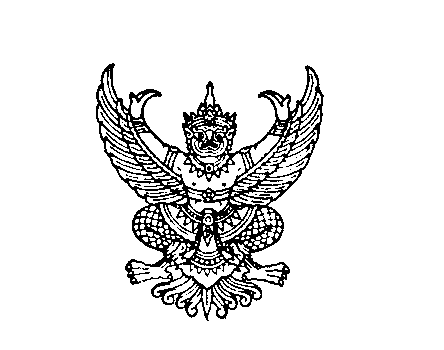 เลขทะเบียนกลุ่มเกษตรกรที่ …………………..เลขทะเบียนข้อบังคับที่ ………………………….อาศัยอำนาจตามพระราชกฤษฎีกาว่าด้วยกลุ่มเกษตรกร พ.ศ. 2547 นายทะเบียนกลุ่มเกษตรกร           ประจำจังหวัด ……………………..(หรือนายทะเบียนกลุ่มเกษตรกรกรุงเทพมหานคร) ได้รับจดทะเบียนข้อบังคับ                กลุ่มเกษตรกร ................... ไว้แล้ว ตั้งแต่วันที่ .......... เดือน ........................... พ.ศ............ (ลงชื่อ) .............................................................    	   (นาย/นาง/นางสาว……………………………………..)      	    สหกรณ์จังหวัด........................................ (หรือผู้อำนวยการสำนักงานส่งเสริมสหกรณ์กรุงเทพมหานครพื้นที่ 1 หรือ 2)นายทะเบียนกลุ่มเกษตรกรประจำจังหวัด……………………    (นายทะเบียนกลุ่มเกษตรกรกรุงเทพมหานคร)หมายเหตุ 	เลขทะเบียน หมายถึง เลขทะเบียนที่ได้รับจดทะเบียนตามลำดับในระบบฐานข้อมูลทะเบียนสหกรณ์/กลุ่มเกษตรกร(ใช้สำหรับกลุ่มเกษตรกรที่จดทะเบียนจัดตั้งใหม่)ตรากลุ่มเกษตรกร*ข้อบังคับกลุ่มเกษตรกร ...........................พ.ศ. .............ที่ประชุมผู้ซึ่งจะเป็นสมาชิกกลุ่มเกษตรกร…………………….................…………. เมื่อวันที่ ......................... เดือน ……………………พ.ศ. ................... ได้ลงมติเป็นเอกฉันท์ให้ถือใช้ข้อบังคับฉบับนี้ เป็นข้อบังคับของ
กลุ่มเกษตรกร ซึ่งนายทะเบียน กลุ่มเกษตรกรประจำจังหวัด .......................... (หรือนายทะเบียนกลุ่มเกษตรกรกรุงเทพมหานคร) ได้รับจดทะเบียนแล้วมีข้อความดังนี้ ข้อบังคับนี้เรียกว่า “ ข้อบังคับกลุ่มเกษตรกร ………………… พ.ศ. ………………………..”ข้อบังคับนี้ให้ใช้บังคับนับแต่วันถัดจากวันที่นายทะเบียนกลุ่มเกษตรกรประจำจังหวัด (หรือนายทะเบียนกลุ่มเกษตรกรกรุงเทพมหานคร) รับจดทะเบียน 			(ลงชื่อ) …………………………………………………………….. ประธานคณะผู้ก่อการ			(ลงชื่อ) ……………………………………………………….. เลขานุการคณะผู้ก่อการ (ใช้สำหรับกลุ่มเกษตรกรที่เปลี่ยนใช้แทนข้อบังคับเดิมทั้งฉบับ)         (รองปก)เลขทะเบียนกลุ่มเกษตรกรที่ …………………..เลขทะเบียนข้อบังคับที่ ………………………….อาศัยอำนาจตามพระราชกฤษฎีกาว่าด้วยกลุ่มเกษตรกร พ.ศ. 2547 นายทะเบียนกลุ่มเกษตรกร           ประจำจังหวัด ……………………..(หรือนายทะเบียนกลุ่มเกษตรกรกรุงเทพมหานคร) ได้รับจดทะเบียนข้อบังคับ                กลุ่มเกษตรกร ................... ไว้แล้ว ตั้งแต่วันที่ .......... เดือน ........................... พ.ศ............  (ใช้แทนข้อบังคับเดิม เลขทะเบียนข้อบังคับที่........................................................)(ลงชื่อ) .............................................................    	   (นาย/นาง/นางสาว……………………………………..)      	    สหกรณ์จังหวัด........................................ (หรือผู้อำนวยการสำนักงานส่งเสริมสหกรณ์กรุงเทพมหานครพื้นที่ 1 หรือ 2)นายทะเบียนกลุ่มเกษตรกรประจำจังหวัด……………………    (นายทะเบียนกลุ่มเกษตรกรกรุงเทพมหานคร)หมายเหตุ 	เลขทะเบียน หมายถึง เลขทะเบียนที่ได้รับจดทะเบียนตามลำดับในระบบฐานข้อมูลทะเบียนสหกรณ์/กลุ่มเกษตรกร(ใช้สำหรับกลุ่มเกษตรกรที่เปลี่ยนใช้แทนข้อบังคับเดิมทั้งฉบับ)(ใช้สำหรับกลุ่มเกษตรกรที่เปลี่ยนใช้แทนข้อบังคับเดิมทั้งฉบับ)ตรากลุ่มเกษตรกร*ข้อบังคับกลุ่มเกษตรกร ...........................พ.ศ. .............ตามมติของที่ประชุมใหญ่สามัญประจำปี กลุ่มเกษตรกร…………….......................………….  
เมื่อวันที่………..เดือน……………..…….พ.ศ……………    ให้แก้ไขข้อบังคับ  โดยยกเลิกข้อบังคับกลุ่มเกษตรกร
เสียทั้งหมด  และให้ใช้ข้อบังคับฉบับนี้แทน	          ข้อบังคับนี้เรียกว่า “ ข้อบังคับกลุ่มเกษตรกร ………………… พ.ศ. ………………………..”ข้อบังคับนี้ให้ใช้บังคับนับแต่วันถัดจากวันที่นายทะเบียนกลุ่มเกษตรกรประจำจังหวัด (หรือนายทะเบียนกลุ่มเกษตรกรกรุงเทพมหานคร) รับจดทะเบียน 			(ลงชื่อ) ……………………………………………………….. ประธานกรรมการ			(ลงชื่อ) …………………............…………………………………….. เลขานุการ ข้อบังคับกลุ่มเกษตรกร.......................................................................พ.ศ ........................*****************************หมวด 1ชื่อ ประเภทและที่ตั้งสำนักงานข้อ 1 ชื่อ  ประเภท ที่ตั้งสำนักงาน  และท้องที่ดำเนินกิจการ                         	ชื่อ   		   กลุ่มเกษตรกร...........................................................................	ประเภท		   ..................................................................................................ที่ตั้งสำนักงาน  	   เลขที่............................ถนน.....................................หมู่ที่.........   ตำบล..........................................อำเภอ....................................       จังหวัด...................................                        	ท้องที่ดำเนินกิจการ  ตำบล.......................................อำเภอ.......................................   จังหวัด.....................................................กลุ่มเกษตรกรอาจย้ายที่ตั้งสำนักงานได้ตามที่คณะกรรมการดำเนินการพิจารณาเห็นสมควร  โดยแจ้งให้นายทะเบียนกลุ่มเกษตรกรประจำจังหวัด กรมส่งเสริมสหกรณ์ และกรมตรวจบัญชีสหกรณ์ทราบ และให้ปิดประกาศไว้ที่สำนักงานของกลุ่มเกษตรกรเดิม ที่ว่าการอำเภอแห่งท้องที่ที่กลุ่มเกษตรกร 
และสำนักงานเขตตั้งอยู่เป็นเวลาไม่น้อยกว่าสามสิบวัน และให้ดำเนินการแก้ไขเพิ่มเติมข้อบังคับ
ในการประชุมใหญ่คราวต่อไปด้วยตราของกลุ่มเกษตรกร  	ตราของกลุ่มเกษตรกรมีรูปลักษณะ  ดังนี้	 (ถ้ามี)							…………………………………………………………………………………				…………………………………………………………………………………				…………………………………………………………………………………				…………………………………………………………………………………หมวด 2วัตถุประสงค์และอำนาจปฏิบัติการข้อ		2	วัตถุประสงค์ กลุ่มเกษตรกรนี้มีวัตถุประสงค์ เพื่อช่วยเหลือซึ่งกันและกันในการประกอบอาชีพเกษตรกรรม รวมทั้งในข้อต่อไปนี้(1)  จัดหาวัสดุการเกษตรและเครื่องอุปโภคบริโภคที่จำเป็นมาจำหน่ายแก่สมาชิก(2)  รวบรวมผลิตผลการเกษตร ผลิตภัณฑ์และบริการของสมาชิกมาจัดการขายหรือแปรรูป
ออกขายโดยซื้อหรือรวบรวมผลิตผลจากสมาชิกก่อนผู้อื่น(3)  จัดหาเงินกู้หรือสินเชื่อแก่สมาชิก  เพื่อการประกอบอาชีพและการดำรงชีพ(4)  ส่งเสริมการออมทรัพย์ของสมาชิก(5)  ส่งเสริมการเรียนรู้และการพัฒนาคุณภาพชีวิตของสมาชิกและชุมชน(6)  ร่วมมือกับกลุ่มเกษตรกรอื่น คณะกรรมการกลางกลุ่มเกษตรกรแห่งประเทศไทย สหกรณ์ องค์กรชุมชน ภาคเอกชน และหน่วยงานของรัฐเพื่อส่งเสริมและปรับปรุงกิจการของกลุ่มเกษตรกร (7)  ส่งเสริมและเผยแพร่อาชีพการเกษตร หัตถกรรม อุตสาหกรรมในครัวเรือนหรือการประกอบอาชีพอย่างอื่นในหมู่สมาชิกและครอบครัวสมาชิก รวมทั้งการส่งเสริมความรู้ในการผลิตทางอุตสาหกรรม เพื่อให้สมาชิกมีอาชีพและรายได้ที่มั่นคงข้อ	3	อำนาจปฏิบัติการ เพื่อให้บรรลุวัตถุประสงค์ของกลุ่มเกษตรกร ให้กลุ่มเกษตรกร
มีอำนาจปฏิบัติการดังต่อไปนี้ (1)		ติดตั้งเครื่องสูบน้ำ หรือปิดกั้นทำนบเหมืองฝาย จัดระบบการส่งน้ำ ระบายน้ำและอำนวยการใช้น้ำเพื่อประโยชน์แก่การเกษตร (2)	  จัดให้มีฉางหรือโรงเรือนการเกษตรเพื่อเก็บรักษาผลิตผลหรือผลิตภัณฑ์(3)		จัดให้มียานพาหนะขนส่ง เครื่องมือ เครื่องจักรกล หรือปศุสัตว์ เกี่ยวกับการผลิตทางการเกษตรสำหรับให้บริการแก่สมาชิก(4)  จัดให้มีโรงงานอุตสาหกรรมเพื่อแปรรูปผลิตผลหรือเพื่อผลิตสินค้าที่มีคุณภาพตาม
ความต้องการของตลาด(5)		จัดหาทุนเพื่อดำเนินกิจการตามวัตถุประสงค์ของกลุ่มเกษตรกร(6)		ร่วมทุนในการประกอบกิจการกับกลุ่มเกษตรกรอื่น(7)		รับฝากเงินจากสมาชิกหรือกลุ่มเกษตรกรอื่น(8)		ให้กู้ ให้สินเชื่อ ให้ยืม ให้เช่า ให้เช่าซื้อ โอน รับจำนองหรือรับจำนำ ซึ่งทรัพย์สินแก่สมาชิกหรือของสมาชิก(9)		ดำเนินการผลิต การค้า การบริการ และดำเนินการธุรกิจอื่น ๆ เพื่อประโยชน์ของสมาชิก(10)		ส่งเสริมกิจกรรมกลุ่มกิจกรรมเกษตร(11)	ให้สวัสดิการและการสงเคราะห์ตามสมควรแก่สมาชิกและครอบครัว(12)	ให้ความช่วยเหลือทางวิชาการแก่สมาชิก(13)	ขอหรือรับความช่วยเหลือทางวิชาการจากทางราชการ หน่วยงานของต่างประเทศหรือบุคคลอื่นใด(14)	กระทำการต่าง ๆ ตามที่อนุญาตไว้ในกฎหมาย ว่าด้วยกลุ่มเกษตรกรเพื่อให้เป็นไปตามวัตถุประสงค์ที่กล่าวข้างต้น ทั้งนี้รวมทั้งการจัดให้ได้มา การถือกรรมสิทธิ์หรือทรัพย์สิทธิ์ครอบครอง ซื้อแลกเปลี่ยน โอนหรือรับโอน เช่าหรือให้เช่า เช่าซื้อหรือให้เช่าซื้อ จำนองหรือรับจำนอง จำนำหรือรับจำนำ ขายหรือจำหน่ายซึ่งทรัพย์สิน ตลอดจนดำเนินกิจการอย่างอื่นบรรดาที่เกี่ยวกับ หรือเนื่องในการจัดให้สำเร็จตามวัตถุประสงค์ด้วย หมวด 3ทุนและหุ้นทุนข้อ		4	ที่มาของทุน กลุ่มเกษตรกรอาจหาทุนเพื่อดำเนินงานตามวัตถุประสงค์โดยวิธีดังต่อไปนี้(1)	ออกหุ้นขายให้แก่สมาชิก(2)	รับฝากเงินประเภทออมทรัพย์หรือประเภทประจำจากสมาชิกหรือกลุ่มเกษตรกรอื่นตามระเบียบที่ได้รับความเห็นชอบจากนายทะเบียนสหกรณ์(3)	กู้ยืมเงิน(4)	สะสมทุนสำรองและทุนอื่น(5)	รับเงินอุดหนุนหรือทรัพย์สินที่มีผู้ยกให้ข้อ	5	การออกหุ้น กลุ่มเกษตรกรออกหุ้นโดยไม่จำกัดจำนวนมีมูลค่า หุ้นละ………บาท 
และสมาชิกเท่านั้นถือหุ้นของกลุ่มเกษตรกรได้ข้อ	6	การถือหุ้น สมาชิกต้องถือหุ้นในกลุ่มเกษตรกร  ดังต่อไปนี้(1)	ถือหุ้นเมื่อแรกเข้าเป็นสมาชิกอย่างน้อย……..หุ้น  และต้องชำระเต็มมูลค่าหุ้นในคราวเดียวภายในเวลาที่คณะผู้ก่อการกลุ่มเกษตรกร หรือคณะกรรมการดำเนินการกำหนด(2)	ถือหุ้นตามส่วนแห่งเงินกู้ ในอัตราหนึ่งหุ้นต่อจำนวนเงินกู้ทุก ๆ หนึ่งพันบาทเศษของ
หนึ่งพันให้ถือเป็นหนึ่งหุ้น เว้นแต่การกู้คราวนั้นสมาชิกขอรับเป็นสิ่งของก็ให้งดเว้นการถือหุ้นเพิ่มได้(3)	นอกจากถือหุ้นตาม (1) , (2) แล้ว สมาชิกย่อมจะขอถือหุ้นเพิ่มได้ไม่ว่าในเวลาใด ๆ 
โดยชำระเต็มมูลค่าหุ้นในคราวเดียวเมื่อรวมหุ้นที่สมาชิกแต่ละคนถือตาม (1) , (2) และ (3) แล้ว จะต้องไม่เกินหนึ่งในห้าของจำนวนหุ้นทั้งหมดในกลุ่มเกษตรกรสมาชิกจะโอนหุ้นหรือถอนหุ้นในระหว่างที่ตนเป็นสมาชิกอยู่ไม่ได้ในระหว่างที่สมาชิกภาพของสมาชิกยังไม่สิ้นสุด กลุ่มเกษตรกรไม่ต้องส่งเงินค่าหุ้นของสมาชิก เพื่อชำระหนี้ให้แก่เจ้าหนี้ซึ่งเป็นบุคคลภายนอกที่มีสิทธิเรียกร้องในหนี้ของสมาชิกเป็นการส่วนตัวข้อ	7	การชำระค่าหุ้น สมาชิกต้องชำระค่าหุ้นเป็นเงินสดโดยถือปฏิบัติดังนี้(1)	การชำระค่าหุ้นตามข้อ 6(1) และข้อ 6(3) นั้น จะต้องชำระเต็มมูลค่าหุ้นในคราวเดียวภายในเวลาที่คณะกรรมการดำเนินการกำหนด(2)		การชำระค่าหุ้นตามข้อ 6(2) จะต้องชำระค่าหุ้นทุกคราวที่ได้รับเงินกู้จากกลุ่มเกษตรกรข้อ	8	การโอนหุ้นของสมาชิกซึ่งออกหรือจะออกจากกลุ่มเกษตรกร การโอนหุ้นซึ่งถืออยู่ในกลุ่มเกษตรกร จะกระทำได้แต่โดยเงื่อนไขดังต่อไปนี้(1)	สมาชิกผู้โอน ได้ออกหรือจะออกจากกลุ่มเกษตรกร และจะโอนหุ้นซึ่งชำระเต็มมูลค่าแล้ว(2)	สมาชิกผู้โอนไม่มีหนี้สินของตนซึ่งต้องรับผิดต่อกลุ่มเกษตรกรโดยตรง(3)	ผู้รับโอนต้องเป็นสมาชิกในกลุ่มเกษตรกรนี้ หรือผู้สมัครซึ่งคณะกรรมการดำเนินการตกลงให้รับเข้าเป็นสมาชิกแล้วการโอนหุ้นต้องทำเป็นหนังสือตามแบบที่กลุ่มเกษตรกรกำหนดไว้ โดยลงลายมือชื่อผู้โอนและผู้รับโอน  มีพยานอย่างน้อยสองคนรับรองลายมือชื่อนั้น ๆเมื่อผู้จัดการได้สอบสวนพิจารณาแล้วปรากฏว่า การโอนหุ้นได้กระทำถูกต้องและครบถ้วนตามเงื่อนไขดังกล่าวข้างต้น และได้จดแจ้งการโอนทั้งชื่อและที่อยู่ของผู้รับโอนลงในทะเบียนหุ้นแล้วเสร็จ 
จึงเป็นอันรับรองการโอนหุ้นนั้น ๆผู้โอนหุ้นต้องเสียค่าธรรมเนียมการจดทะเบียนโอนหุ้น ให้แก่กลุ่มเกษตรกรรายละสิบบาทข้อ	9	การแจ้งความจำนงเพื่อโอนหุ้น สมาชิกซึ่งประสงค์จะโอนหุ้นโดยถูกต้องตามเงื่อนไขที่กำหนดในข้อ 8 (1) และ (2) แต่ไม่อาจหาสมาชิกผู้รับโอนได้จะแจ้งความจำนงเพื่อโอนหุ้นไว้ต่อกลุ่มเกษตรกรเป็นหนังสือก็ได้ เมื่อกลุ่มเกษตรกรได้รับแจ้งเช่นนั้นแล้วถ้ามีสมาชิกอื่นมาขอถือหุ้น กลุ่มเกษตรกรจะจัดให้ทำความตกลงกันโอนหุ้น ซึ่งรับแจ้งความจำนงไว้นั้นก่อนการออกหุ้นใหม่ข้อ	10	ข้อห้ามในการโอนหรือถอนหุ้น ตราบเท่าที่ยังเป็นสมาชิกอยู่ สมาชิกจะโอนหรือถอนหุ้นซึ่งตนถืออยู่ในกลุ่มเกษตรกรไม่ว่าบางส่วนหรือทั้งหมดหาได้ไม่ เว้นแต่ที่กล่าวไว้ในข้อ 8ข้อ	11	การแจ้งยอดจำนวนหุ้น กลุ่มเกษตรกรจะแจ้งยอดจำนวนหุ้นที่สมาชิกชำระเต็มมูลค่าแล้วให้สมาชิกแต่ละคนทราบทุกสิ้นปีทางบัญชีของกลุ่มเกษตรกรหมวด 4การดำเนินกิจการ การบัญชี และการเงินการกู้ยืมเงินข้อ	12	วงเงินการกู้ยืม ทุนที่กลุ่มเกษตรกรจะหามาโดยวิธีกู้ยืมเงินนั้น ต้องไม่เกินวงเงินซึ่ง
ที่ประชุมใหญ่ หรือที่ประชุมของผู้ซึ่งจะเป็นสมาชิกของกลุ่มเกษตรกรกำหนดสำหรับปีหนึ่ง ๆ วงเงินซึ่งกำหนดดังว่านี้ จะต้องได้รับความเห็นชอบจากนายทะเบียนกลุ่มเกษตรกรประจำจังหวัดถ้าที่ประชุมใหญ่ยังมิได้กำหนด หรือนายทะเบียนกลุ่มเกษตรกรประจำจังหวัดยังมิได้เห็นชอบวงเงินการกู้ยืมสำหรับปีใดก็ให้กลุ่มเกษตรกรถือใช้วงเงินสำหรับปีก่อนไปพลางการรับฝากเงินข้อ	13	การรับฝากเงิน กลุ่มเกษตรกรอาจรับฝากเงินประเภทออมทรัพย์ หรือประเภทประจำจากสมาชิกหรือกลุ่มเกษตรกรอื่น ตามระเบียบที่ได้รับความเห็นชอบจากนายทะเบียนสหกรณ์ ในระเบียบดังกล่าวต้องระบุ ข้อกำหนดระเบียบการรับฝากเงินจากสมาชิกหรือกลุ่มเกษตรกรอื่น เกี่ยวกับการรับฝากดอกเบี้ย 
การถอนเงินฝากและอื่น ๆ การให้เงินกู้ ข้อ	14	การให้กู้เงิน กลุ่มเกษตรกรให้กู้เงินได้เฉพาะแก่สมาชิกเท่านั้นให้คณะกรรมการดำเนินการมีอำนาจพิจารณาวินิจฉัยเรื่องเงินกู้ตามข้อบังคับและตามระเบียบการให้เงินกู้แก่สมาชิกของกลุ่มเกษตรกรข้อ	15	วัตถุประสงค์ของการกู้เงิน สมาชิกอาจกู้เงินจากกลุ่มเกษตรกรได้แต่เฉพาะเพื่อวัตถุประสงค์ดังต่อไปนี้ (1)	เงินกู้ระยะสั้น ได้แก่ เงินเพื่อเป็นค่าใช้จ่ายดำเนินงานในการเกษตรสำหรับฤดูกาลผลิตหนึ่ง ๆ เช่น(ก)	ค่าพันธุ์พืช ปุ๋ย ยากำจัดศัตรูพืชและโรคพืช อาหารสัตว์ วัสดุการเกษตรอย่างอื่น 
ค่าเครื่องมือ ค่าซ่อมแซม ค่าซื้อปศุสัตว์หรือสัตว์ปีก หรือสัตว์น้ำเพื่อเลี้ยงขายและค่าจ้างเกี่ยวกับการเกษตร(ข)	ค่าใช้จ่ายในการเตรียมเพื่อขาย แปรรูป และขายผลิตผลการเกษตรซึ่งผู้กู้ผลิตขึ้น(ค)	ค่าเช่าเกี่ยวกับการเกษตร เฉพาะที่ต้องชำระด้วยเงินสด(ง)	ค่าภาษีอากรเกี่ยวกับการเกษตร(จ)	ค่าใช้จ่ายของครัวเรือนตามที่จำเป็น(2)		เงินกู้ระยะปานกลาง ได้แก่ เงินกู้เพื่อการลงทุนในสินทรัพย์การเกษตรซึ่งโดยปกติใช้ประโยชน์ได้เกินกว่าฤดูการผลิตหนึ่ง ๆ เช่น(ก)	บุกเบิกหรือ ปรับปรุงที่ดิน หรือซื้อที่ดินการเกษตร(ข)	สร้างหรือปรับปรุงแหล่งน้ำ คันคู่น้ำ ประตูกักน้ำ และงานปรับปรุงที่ดินอย่างอื่น(ค)	ทำสวน(ง)	วางรูปประกอบการเกษตรขึ้นใหม่เพื่อมีรายได้เพิ่มขึ้น(จ)	ซื้อสัตว์ใช้งาน ซื้อหรือสร้าง หรือปรับปรุงเครื่องมือขนาดใหญ่ เครื่องสูบน้ำ เครื่องจักรกล อุปกรณ์การขนส่ง และอุปกรณ์อื่น ๆ เกี่ยวกับการเกษตร(ฉ)	ซื้อหรือสร้าง หรือปรับปรุงบ้าน โรงเรือน และสิ่งปลูกสร้างอื่น ๆ เกี่ยวกับการเกษตร(ช)	ลงทุนในการเลี้ยงปศุสัตว์ สัตว์ปีก หรือสัตว์น้ำ และลงทุนในกิจกรรมอื่น ๆ ซึ่งเกี่ยวข้องกับการเกษตร(ซ)	ชำระหนี้สินเดิมเกี่ยวกับการเกษตรข้อ	16	ให้คณะกรรมการดำเนินการมีอำนาจกำหนดระเบียบการให้เงินกู้แก่สมาชิก ในระเบียบดังกล่าวต้องระบุวัตถุประสงค์ของเงินกู้ จำนวนขั้นสูงของเงินกู้ ระยะเวลาแห่งเงินกู้ หลักประกันเงินกู้ 
วิธีให้เงินกู้ การชำระหนี้เงินกู้ ดอกเบี้ยเงินกู้ การเรียกคืนเงินกู้ การรวบรวมผลิตผลหรือผลิตภัณฑ์ของสมาชิกข้อ	17	การรวบรวมผลิตผลหรือผลิตภัณฑ์ของสมาชิก กลุ่มเกษตรกรอาจจัดให้มีอุปกรณ์หรือพาหนะเพื่อเก็บรักษาและรับฝาก หรือขนส่งผลิตผล หรือผลิตภัณฑ์ของสมาชิกโดยปลอดภัย ประหยัดและจะจัดการขาย หรือแปรรูปออกขาย ทั้งนี้ รวมทั้งผลิตผลส่วนสำหรับชำระหนี้เงินกู้ และส่วนอื่น ๆ ด้วยผลิตผลส่วนสำหรับชำระหนี้เงินกู้ ซึ่งกลุ่มเกษตรกรเก็บรักษาไว้นั้นจะถอนคืนไม่ได้ และให้ถือว่าสมาชิกผู้เกี่ยวข้องเป็นอันยินยอมให้กลุ่มเกษตรกรจัดการขายตามที่กลุ่มเกษตรกรเห็นสมควรให้คณะกรรมการดำเนินการมีอำนาจกำหนดระเบียบการเก็บรักษา การขนส่ง และจัดการขายผลิตผลและผลิตภัณฑ์ของสมาชิก ทั้งนี้ โดยได้รับความเห็นชอบจากนายทะเบียนกลุ่มเกษตรกรประจำจังหวัดการจัดหาสิ่งของที่สมาชิกต้องการมาจำหน่ายข้อ	18	การจัดหาสิ่งของที่สมาชิกต้องการมาจำหน่าย กลุ่มเกษตรกรอาจจัดหาสิ่งของที่ใช้ในการเกษตรกรรม เครื่องอุปโภคบริโภค และสิ่งของอย่างอื่น ซึ่งบรรดาสมาชิกมีความต้องการมาจำหน่าย
ในการจัดซื้อแต่ละคราวนั้นให้กลุ่มเกษตรกรสอบถามความต้องการของบรรดาสมาชิกล่วงหน้า และจัดซื้อสิ่งของมาตามที่สมาชิกเหล่านั้นสั่งซื้อ แล้วจัดจำหน่ายแก่สมาชิกโดยเร็ว สมาชิกผู้ซื้อต้องชำระราคาสิ่งของด้วยเงินสด หรือให้หักชำระจากเงินกู้ของตน หรือหักชำระจากเงินราคาผลิตผล หรือผลิตภัณฑ์ของตนซึ่งได้ส่งมอบให้
กลุ่มเกษตรกรจัดการขายการส่งเสริมและเผยแพร่วิชาการเกษตร การผลิตทางอุตสาหกรรมหรือ การประกอบอาชีพข้อ	19	การส่งเสริมและเผยแพร่วิชาการเกษตร การผลิตทางอุสาหกรรม หรือการประกอบอาชีพ กลุ่มเกษตรกรอาจจัดให้มีการส่งเสริมและเผยแพร่วิชาการเกษตร ให้คำแนะนำในการจัดการเกษตร ตลอดจนการผลิตทางอุตสาหกรรม เพื่อให้สินค้ามีคุณภาพดี หรือการประกอบอาชีพในหมู่สมาชิก หรือครอบครัวของสมาชิกโดยทางที่ประชุมหน่วยและโดยวิธีอื่น ๆ ทั้งนี้ โดยร่วมมือกับเจ้าหน้าที่ของกระทรวงเกษตรและสหกรณ์และเจ้าหน้าที่อื่นที่เกี่ยวข้อง เพื่อประโยชน์ในการนี้กรรมการดำเนินการ หรือเจ้าหน้าที่กลุ่มเกษตรกร หรือพนักงานเจ้าหน้าที่ อาจเข้าตรวจดูการดำเนินงานเกษตรของสมาชิกในเวลาอันสมควรได้เสมอทั้งนี้ เป็นหน้าที่ของสมาชิกต้องอำนวยความสะดวก ร่วมมือและปฏิบัติตามการจัดให้มีเครื่องมือ เครื่องจักรกล ปศุสัตว์เกี่ยวกับการผลิตหรือโรงงานอุตสาหกรรมข้อ	20	การจัดให้มีเครื่องมือ เครื่องจักรกล ปศุสัตว์เกี่ยวกับการผลิตหรือโรงงานอุตสาหกรรม กลุ่มเกษตรกรอาจจัดให้มีเครื่องมือ เครื่องจักรกล ปศุสัตว์เกี่ยวกับการผลิต หรือเกี่ยวกับอุตสาหกรรมในครัวเรือนสำหรับสมาชิกใช้ประโยชน์ โดยเสียค่าตอบแทน หรือจัดให้มีโรงงานอุตสาหกรรม เพื่อแปรรูปผลิตผล หรือเพื่อผลิตสินค้าที่มีคุณภาพตามที่ตลาดต้องการการสงเคราะห์หรือส่งเสริมสวัสดิการในหมู่สมาชิกและครอบครัวข้อ	21	การสงเคราะห์หรือส่งเสริมสวัสดิการในหมู่สมาชิกและครอบครัว กลุ่มเกษตรกรอาจจัดให้มีทุนสงเคราะห์ต่าง ๆ ในหมู่สมาชิกและครอบครัวรวมทั้งเจ้าหน้าที่ของกลุ่มเกษตรกรและครอบครัวหรือจัดให้มีทุนอื่น ๆ เพื่อส่งเสริมสวัสดิการในหมู่บุคคลดังกล่าวทุนเพื่อประโยชน์ดังกล่าวในวรรคแรก ต้องได้มาจากค่าบำรุงจากบุคคลผู้ได้รับประโยชน์หรือเงินอุดหนุนจากรัฐบาล หรือเงินหรือทรัพย์สินที่มีผู้อุทิศให้ หรือทุนซึ่งจัดสรรจากกำไรสุทธิของกลุ่มเกษตรกรทรัพย์สินของกลุ่มเกษตรกรข้อ	22	ทรัพย์สินของกลุ่มเกษตรกร กลุ่มเกษตรกรย่อมทำการต่าง ๆ เกี่ยวกับทรัพย์สินของกลุ่มเกษตรกรตามที่ระบุไว้ในข้อ 3(14) นั้นได้ แต่เฉพาะในกรณีที่เกี่ยวกับอสังหาริมทรัพย์และสังหาริมทรัพย์อันเป็นอุปกรณ์สำหรับสมาชิกใช้ประโยชน์เพื่อเก็บรักษาหรือแปรรูปผลิตผลของสมาชิก อุปกรณ์การขนส่ง
และอื่น ๆ ทำนองเดียวกันต้องได้รับความเห็นชอบจากนายทะเบียนกลุ่มเกษตรกรประจำจังหวัดก่อนการลงลายมือชื่อแทนกลุ่มเกษตรกรข้อ	23	การลงลายมือชื่อแทนกลุ่มเกษตรกร การลงลายมือชื่อแทนกลุ่มเกษตรกรเพื่อให้มีผลผูกพันกลุ่มเกษตรกรนั้น ให้กำหนดไว้ดังต่อไปนี้(1)		ในหนังสือกู้ยืมซึ่งกลุ่มเกษตรกรเป็นผู้กู้ยืม การจำนองซึ่งกลุ่มเกษตรกรเป็นผู้จำนอง การเบิกหรือรับเงินกู้ การลงนามในเช็ค ตราสารเปลี่ยนมืออย่างอื่น ตลอดจนการถอนเงินฝาก หรือเงินลงทุนของ
กลุ่มเกษตรกร จะต้องลงลายมือชื่อของประธานกรรมการ หรือรองประธานกรรมการ หรือเลขานุการ หรือเหรัญญิก หรือผู้จัดการรวมสองคน(2)	ในนิติกรรมและเอกสารทั้งปวง ใบรับเงินค่าหุ้น ใบชำระหนี้เงินกู้ การรับจำนอง และอื่น ๆ (นอกจากที่กล่าวไว้ใน (1) ข้างบนนี้) จะต้องลงลายมือชื่อของประธานกรรมการ หรือรองประธานกรรมการ 
หรือเลขานุการ หรือเหรัญญิก หรือผู้จัดการ คนใดคนหนึ่งงบแสดงฐานะการเงินกับทะเบียนเกษตรกรรมอื่น ๆข้อ	24	งบแสดงฐานะการเงินกับทะเบียนเกษตรกรรมอื่น ๆ สมาชิกทุกคนต้องให้ข้อความจริงและร่วมมือกับกรรมการดำเนินการ หรือเจ้าหน้าที่ของกลุ่มเกษตรกร หรือพนักงานเจ้าหน้าที่ หรือเจ้าหน้าที่ 
ซึ่งได้รับมอบหมายจากพนักงานเจ้าหน้าที่ ในการจัดทำงบแสดงฐานะการเงิน งบรายได้และค่าใช้จ่ายกับทะเบียนเกษตรกรรมอื่น ๆ ตามที่เหมาะเป็นการประจำปี ทั้งนี้ เพื่อเป็นทางควบคุมการดำเนินงานเกษตรกรรมให้ได้ผลดีขึ้นและเพื่อประโยชน์ในการกู้เงิน ตลอดจนแสดงฐานะการเงินเปรียบเทียบของสมาชิกด้วยงบแสดงฐานะการเงิน ข้อ	25	ปีทางบัญชีของกลุ่มเกษตรกร ซึ่งมีระยะเวลาสิบสองเดือนให้สิ้นสุดในวันที่…..ทุกปีข้อ	26	งบแสดงฐานะการเงิน ให้กลุ่มเกษตรกรจัดทำงบแสดงฐานะการเงิน ณ วันสิ้นปีทางบัญชีทุกปี เว้นแต่นายทะเบียนกลุ่มเกษตรกรประจำจังหวัดสั่งเป็นอย่างอื่น และจัดให้ผู้สอบบัญชีตรวจสอบงบแสดงฐานะการเงินนั้น ต้องมีรายการแสดงสินทรัพย์ หนี้สิน และทุนของกลุ่มเกษตรกรกับทั้งบัญชีกำไรขาดทุนตามแบบที่นายทะเบียนสหกรณ์กำหนดข้อ	27	รายงานประจำปี ให้กลุ่มเกษตรกรจัดทำรายงานประจำปี แสดงผลการดำเนินการของกลุ่มเกษตรกรถึงวันสิ้นปีทางบัญชีทุกปีข้อ	28	การเสนองบแสดงฐานะการเงินและรายงานประจำปี ให้คณะกรรมการดำเนินการเสนองบแสดงฐานะการเงินซึ่งผู้สอบบัญชีได้ตรวจสอบและรับรองแล้วต่อที่ประชุมใหญ่ เพื่ออนุมัติภายใน
หนึ่งร้อยห้าสิบวันนับแต่วันสิ้นปีทางบัญชีของกลุ่มเกษตรกร และเสนอรายงานประจำปีต่อที่ประชุมใหญ่ในคราวเดียวกันให้กลุ่มเกษตรกรส่งสำเนารายงานประจำปีกับงบแสดงฐานะการเงินไปยังนายทะเบียน
กลุ่มเกษตรกรประจำจังหวัด ภายในสามสิบวันนับแต่วันที่มีการประชุมใหญ่ดังกล่าวในวรรคก่อนกำไรสุทธิประจำปีข้อ	29	การจัดสรรกำไรสุทธิประจำปี ในการจัดสรรกำไรสุทธิประจำปีของกลุ่มเกษตรกร 
ให้กันไว้เป็นทุนสำรองไม่น้อยกว่าร้อยละสิบของกำไรสุทธิกำไรสุทธิประจำปีที่เหลือจากการจัดสรรเป็นทุนสำรอง ที่ประชุมใหญ่อาจพิจารณาจัดสรรได้ดังต่อไปนี้(1)	เป็นเงินปันผลตามหุ้นที่ชำระแล้ว ให้แก่ผู้ซึ่งเป็นสมาชิกอยู่ในวันสิ้นปีทางบัญชีนั้น แต่ต้องไม่เกินอัตราที่นายทะเบียนสหกรณ์กำหนด(2)	เป็นเงินเฉลี่ยคืนให้แก่ผู้ซึ่งเป็นสมาชิกอยู่ในวันสิ้นปีทางบัญชีนั้นตามส่วนธุรกิจที่สมาชิกได้ทำไว้กับกลุ่มเกษตรกรในระหว่างปี(3)	เป็นเงินโบนัสให้แก่ผู้ซึ่งเป็นกรรมการดำเนินการ ผู้ตรวจสอบกิจการและเจ้าหน้าที่ของกลุ่มเกษตรกร ไม่เกินร้อยละสิบของกำไรสุทธิ(4)	เป็นทุนศึกษาอบรมทางวิชาการเกษตรกรรมไม่เกินร้อยละสิบของกำไรสุทธิ(5)	เป็นทุนสะสมเพื่อให้การสงเคราะห์แก่สมาชิกและครอบครัว ไม่เกินร้อยละสิบของกำไรสุทธิ(6)	เป็นทุนสะสมเพื่อสาธารณประโยชน์ไม่เกินร้อยละสิบของกำไรสุทธิ(7)	เป็นทุนสะสมเพื่อจัดให้มีสำนักงานของกลุ่มเกษตรกร หรือทรัพย์สินที่ใช้สำหรับการเก็บรักษาหรือแปรรูปผลิตผลเกษตรกรรม รวมทั้งการปรับปรุงและต่อเติมสำนักงานหรือทรัพย์สินนั้นกำไรสุทธิประจำปีของกลุ่มเกษตรกร ซึ่งคณะกรรมการดำเนินการเสนอแนะให้ที่ประชุมใหญ่จัดสรรหากที่ประชุมใหญ่พิจารณาแล้วเห็นว่า รายการใดไม่สมควรจัดสรรหรือตัดจำนวนให้น้อยลงก็ดี ยอดเงินจำนวนดังกล่าวให้สมทบเป็นทุนสำรองทั้งสิ้นการรับเงินอุดหนุนหรือทรัพย์สินข้อ	30	การรับเงินอุดหนุนหรือทรัพย์สิน การรับเงินอุดหนุน หรือทรัพย์สินจากทางราชการหน่วยงานของต่างประเทศ หรือบุคคลอื่นใด ถ้าการให้เงินอุดหนุน หรือทรัพย์สินนั้นกำหนดไว้เพื่อการใดให้ใช้เพื่อการนั้น ถ้ามิได้กำหนดไว้ให้จัดสรรเงินอุดหนุน หรือทรัพย์สินนั้นเป็นทุนสำรองของกลุ่มเกษตรกรทุนสำรองข้อ	31	สภาพแห่งทุนสำรอง ทุนสำรองเป็นของกลุ่มเกษตรกรโดยส่วนรวม สมาชิกจะแบ่งปันกันไม่ได้ หรือจะเรียกร้องแม้ส่วนใดส่วนหนึ่งก็ไม่ได้บรรดาเงินอุดหนุน หรือทรัพย์สินที่มีผู้ยกให้ ถ้าผู้ยกให้มิได้กำหนดใช้เพื่อการใด ให้จัดสรร
เงินอุดหนุน หรือทรัพย์สินนั้นเป็นทุนสำรองของกลุ่มเกษตรกรอนึ่ง จำนวนเงินซึ่งกลุ่มพึงจ่ายแก่บุคคลใดก็ตาม ถ้าไม่มีการเรียกร้องจนพ้นกำหนดอายุความ  ก็ให้สมทบจำนวนเงินเป็นทุนสำรองทุนสำรองนี้จะถอนจากบัญชีได้ก็แต่เพื่อชดเชยการขาดทุนเท่านั้นทุนสะสมอื่นตามที่จัดสรรกำไรสุทธิข้อ	32	ให้กลุ่มเกษตรกรสะสมทุนการศึกษาอบรมทางวิชาการ ตามข้อ 29(4) ไว้สำหรับถอนไปใช้จ่ายเพื่อการศึกษาอบรม หรือเผยแพร่เกี่ยวกับกิจการกลุ่มเกษตรกรหรือการประกอบอาชีพเกษตรกรรมตามที่คณะกรรมการดำเนินการเห็นสมควร  เมื่อกลุ่มเกษตรกรมีการจัดสรรกำไรสุทธิเป็นทุนสะสมใด ๆ ให้คณะกรรมการดำเนินการกำหนดระเบียบในการใช้ทุนสะสมนั้นไว้ด้วยการฝากหรือลงทุนเงินของกลุ่มเกษตรกรข้อ	33	การฝากหรือลงทุนเงินของกลุ่มเกษตรกร  เงินของกลุ่มเกษตรกรนั้นกลุ่มเกษตรกรอาจฝากหรือลงทุนดังต่อไปนี้(1)	ฝากในธนาคารเพื่อการเกษตรและสหกรณ์การเกษตร หรือธนาคารออมสิน หรือธนาคารอื่นที่ช่วยเหลือทางการเงินแก่กลุ่มเกษตรกร(2)	ฝากในธนาคารอื่น (ในกรณีที่ไม่มีธนาคารตาม (1)) ทั้งนี้ โดยได้รับความเห็นชอบจาก
นายทะเบียนกลุ่มเกษตรกรประจำจังหวัด (3)	ซื้อหลักทรัพย์ของรัฐบาลไทยสมุดทะเบียน และเอกสารอื่น ๆข้อ	34	สมุด งบแสดงฐานะการเงิน ข้อบังคับ ระเบียบและกฎหมาย ให้กลุ่มเกษตรกรมีสมุดรายงานการประชุมคณะกรรมการดำเนินการ รายงานประชุมใหญ่ งบแสดงฐานะการเงิน รายงานประจำปี ข้อบังคับ ระเบียบและกฎหมายว่าด้วยกลุ่มเกษตรกร ไว้ที่สำนักงานกลุ่มเกษตรกร เพื่อให้สมาชิกขอตรวจดูได้โดยไม่ต้องเสียค่าธรรมเนียมข้อ	35	บัญชีและทะเบียนต่าง ๆ ให้กลุ่มเกษตรกร จัดทำและเก็บรักษา บัญชีและทะเบียนต่าง ๆ ตามแบบที่นายทะเบียนกลุ่มเกษตรกรกำหนด โดยสมาชิกมีสิทธิขอตรวจดูบรรดาเอกสารเหล่านี้ได้ข้อ	36	ทะเบียนสมาชิกและทะเบียนหุ้น ให้กลุ่มเกษตรกร จัดทำและเก็บรักษาทะเบียนสมาชิกและทะเบียนหุ้นตามแบบที่นายทะเบียนสหกรณ์กำหนด ไว้ที่สำนักงานของกลุ่มเกษตรกร และให้ส่งสำเนาทะเบียนนั้นแก่นายทะเบียนกลุ่มเกษตรกรประจำจังหวัด ภายในหกสิบวันนับแต่วันรับใบทะเบียนจัดตั้งกลุ่มเกษตรกรเมื่อมีการเปลี่ยนแปลงรายการทะเบียนสมาชิกและทะเบียนหุ้น ให้กลุ่มเกษตรกรแจ้งการเปลี่ยนแปลงเป็นหนังสือต่อนายทะเบียนกลุ่มเกษตรกรประจำจังหวัด ภายในสามสิบวันนับแต่ วันสิ้นปีทางบัญชีของกลุ่มเกษตรกรการตรวจสอบบัญชี และการกำกับ ดูแล กลุ่มเกษตรกรข้อ	37	การตรวจสอบบัญชี บัญชีของกลุ่มเกษตรกรนั้น ต้องตรวจสอบอย่างน้อยปีละครั้ง โดยผู้สอบบัญชีซึ่งนายทะเบียนสหกรณ์แต่งตั้งข้อ	38	การตรวจสอบกิจการและภาวะการเงิน พนักงานเจ้าหน้าที่ซึ่งนายทะเบียน
กลุ่มเกษตรกรมอบหมาย มีอำนาจหน้าที่ตรวจสอบกิจการและภาวะการเงินของกลุ่มเกษตรกรตามที่
นายทะเบียนกลุ่มเกษตรกรกำหนด ทั้งนี้ เพื่อความมั่นคงของกลุ่มเกษตรกรข้อ	39	การชี้แจงข้อเท็จจริง การส่งเอกสาร หรือการส่งรายงาน ให้คณะกรรมการดำเนินการ ผู้ตรวจสอบกิจการ เจ้าหน้าที่ของกลุ่มเกษตรกร หรือสมาชิก ชี้แจงข้อเท็จจริงเกี่ยวกับกิจการของกลุ่มเกษตรกร หรือให้ส่งเอกสารเกี่ยวกับการดำเนินงาน หรือรายงานการประชุมของกลุ่มเกษตรกรแก่นายทะเบียนกลุ่มเกษตรกรประจำจังหวัด ผู้สอบบัญชี พนักงานเจ้าหน้าที่ หรือพนักงานเจ้าหน้าที่ซึ่งนายทะเบียนกลุ่มเกษตรกรมอบหมายข้อ	40	การอำนวยความสะดวกในการตรวจสอบ นายทะเบียนกลุ่มเกษตรกร ผู้สอบบัญชีหรือพนักงานเจ้าหน้าที่ซึ่งนายทะเบียนกลุ่มเกษตรกรมอบหมาย มีอำนาจเข้าไปตรวจสอบในสำนักงานของ
กลุ่มเกษตรกรระหว่างเวลาทำงานของกลุ่มเกษตรกรได้ เพื่อการนี้ให้คณะกรรมการดำเนินการ ผู้ตรวจสอบกิจการ เจ้าหน้าที่ของกลุ่มเกษตรกรหรือสมาชิกซึ่งเป็นผู้เกี่ยวข้องอำนวยความสะดวกและช่วยเหลือ หรือให้คำชี้แจงแก่ผู้ตรวจสอบ หมวด 5สมาชิกข้อ	41	สมาชิก สมาชิกนั้น คือ(1)	ผู้ลงชื่อในคำขอจดทะเบียนจัดตั้งกลุ่มเกษตรกร และผู้ที่มีชื่ออยู่ในบัญชีรายชื่อของผู้ซึ่งจะเป็นสมาชิกของกลุ่มเกษตรกร และได้ชำระค่าหุ้นตามจำนวนที่จะถือครบถ้วนแล้ว(2)	ผู้ได้รับเลือกเข้าเป็นสมาชิกตามข้อบังคับ ที่ได้ลงลายมือชื่อในทะเบียนสมาชิก และได้ชำระค่าหุ้นตามจำนวนที่จะถือครบถ้วนแล้วข้อ	42	คุณสมบัติและลักษณะของสมาชิก สมาชิกกลุ่มเกษตรกรต้อง(1)	เป็นบุคคลธรรมดา บรรลุนิติภาวะ และมีสัญชาติไทย (2)	เป็นผู้ประกอบอาชีพเกษตรกรรมเป็นหลัก และมีกิจการหรือภูมิลำเนาอยู่ในท้องที่ที่
กลุ่มเกษตรกรนี้ดำเนินกิจการอยู่(3)	ไม่เป็นบุคคลล้มละลาย(4)	ไม่เป็นสมาชิกของกลุ่มเกษตรกรอื่นในขณะเดียวกัน และในครอบครัวหนึ่งให้เป็นสมาชิกได้หนึ่งคน (ครอบครัวหนึ่ง หมายถึง สามี ภรรยา ที่จดทะเบียนสมรสและลูกที่ยังไม่บรรลุนิติภาวะ)(5)	ไม่เป็นบุคคลไร้ความสามารถ หรือเสมือนไร้ความสามารถ และมีความประพฤติดีข้อ	43	การรับเข้าเป็นสมาชิก ผู้สมัครเข้าเป็นสมาชิก ต้องยื่นใบสมัครตามแบบที่กำหนดไว้ถึงคณะกรรมการดำเนินการ(1)	ผู้สมัครจะต้องเข้าสังกัดหน่วย หรือกลุ่มกิจกรรมเกษตรที่มีอยู่ ทั้งนี้ ให้ยื่นใบสมัครดังกล่าวในวรรคแรกผ่านหัวหน้าหน่วย หรือกลุ่มกิจกรรมนั้น(2)		เมื่อคณะกรรมการดำเนินการได้สอบสวนพิจารณาเป็นที่พอใจว่าผู้สมัครนั้นมีคุณสมบัติและลักษณะถูกต้อง และเข้าใจความในข้อบังคับของกลุ่มเกษตรกรโดยตลอด และเห็นสมควรรับเป็นสมาชิกได้ ก็ให้แจ้งผู้สมัครนั้นชำระค่าธรรมเนียมแรกเข้าและค่าหุ้น เมื่อได้ชำระแล้วจึงถือว่าได้เข้าเป็นสมาชิกของ
กลุ่มเกษตรกร(3)	ให้คณะกรรมการดำเนินการเสนอเรื่องการรับสมาชิกเข้าใหม่ให้ที่ประชุมใหญ่คราวถัดไปทราบ(4)		ถ้าคณะกรรมการดำเนินการไม่ยอมรับผู้สมัครเข้าเป็นสมาชิกด้วยเหตุใด ๆ เมื่อผู้สมัครร้องขอ ก็ให้คณะกรรมการดำเนินการนำเรื่องเสนอที่ประชุมใหญ่เพื่อวินิจฉัยชี้ขาดมติแห่งที่ประชุมใหญ่ให้รับเป็นสมาชิกในกรณีดังว่านี้ ให้ถือเสียงไม่น้อยกว่าสองในสามของสมาชิกซึ่งมาประชุมข้อ	44	การปฏิบัติตามข้อบังคับ สมาชิกต้องปฏิบัติตามข้อบังคับ ระเบียบและมติที่ประชุมใหญ่ของกลุ่มเกษตรกร ตลอดจนของที่ประชุมหน่วย หรือกลุ่มกิจกรรมซึ่งตนสังกัดทุกประการข้อ	45	ค่าธรรมเนียมแรกเข้า ผู้เข้าเป็นสมาชิกต้องชำระค่าธรรมเนียมแรกเข้าให้แก่
กลุ่มเกษตรกร  คนละ….…….บาท ในวันลงลายมือชื่อในทะเบียนสมาชิก ค่าธรรมเนียมแรกเข้านี้ให้ถือเป็นรายได้ของกลุ่มเกษตรกร จะเรียกคืนไม่ได้ข้อ	46	สิทธิและหน้าที่ในฐานะสมาชิก ผู้เข้าเป็นสมาชิกต้องลงลายมือชื่อของตนเอง
ในทะเบียนสมาชิกกับทั้งชำระค่าธรรมเนียมแรกเข้าและค่าหุ้นตามจำนวนที่จะถือครบถ้วน เมื่อได้ปฏิบัติดังนี้แล้วจึงจะถือว่าได้สิทธิในฐานะสมาชิกได้(ก)	สิทธิของสมาชิกมีดังนี้(1)	เข้าร่วมประชุมใหญ่ เพื่อเสนอความคิดเห็นหรือออกเสียงลงคะแนน(2)	เข้าชื่อเรียกประชุมใหญ่วิสามัญ(3)	เสนอหรือได้รับเลือกตั้งเป็นกรรมการดำเนินการกลุ่มเกษตรกร หรือผู้ตรวจสอบกิจการ(4)	สิทธิอื่น ๆ ที่กำหนดไว้ในข้อบังคับและระเบียบของกลุ่มเกษตรกร(ข)	หน้าที่ของสมาชิกมีดังนี้(1)	ปฏิบัติตามกฎหมาย ระเบียบ ข้อบังคับ มติ และคำสั่งของกลุ่มเกษตรกร(2)	เข้าร่วมประชุมทุกครั้งที่กลุ่มเกษตรกรนัดหมาย(3)	ส่งเสริมสนับสนุนกิจการของกลุ่มเกษตรกร เพื่อให้กลุ่มเกษตรกรเป็นองค์กรเข้มแข็ง(4)	สอดส่อง ดูแล กิจการของกลุ่มเกษตรกร(5)	ร่วมมือกับคณะกรรมการดำเนินการเพื่อพัฒนากลุ่มเกษตรกรให้เจริญรุ่งเรืองและมั่นคงข้อ	47	การเปลี่ยนชื่อ สัญชาติ หรือที่อยู่ สมาชิกคนใดเปลี่ยนแปลงชื่อ สัญชาติ หรือที่อยู่ ต้องแจ้งให้กลุ่มเกษตรกรทราบโดยเร็วการขาดจากสมาชิกภาพ ข้อ	48	เหตุที่สมาชิกขาดจากสมาชิกภาพ สมาชิกขาดจากสมาชิกภาพเพราะเหตุใด ๆ ดังต่อไปนี้  (1)	ตาย(2)	ลาออก ตามข้อ 49(3)	ขาดคุณสมบัติ ตามข้อ 42(4)	เลิกประกอบอาชีพเกษตรกรรมในท้องที่ของกลุ่มเกษตรกร(5)	ถูกให้ออกจากกลุ่มเกษตรกร ข้อ	49	การลาออกจากกลุ่มเกษตรกร สมาชิกผู้ไม่มีหนี้สินอยู่ต่อกลุ่มเกษตรกรในฐานะผู้กู้ หรือผู้ค้ำประกันเงินกู้ หรือหนี้สินอื่นที่ผูกพันจะต้องชำระต่อกลุ่มเกษตรกร อาจขอลาออกจากกลุ่มเกษตรกรได้ โดยแสดงความจำนงเป็นหนังสือต่อคณะกรรมการดำเนินการ และเมื่อคณะกรรมการดำเนินการได้สอบสวนเห็นว่าเป็นการชอบด้วยข้อบังคับและอนุญาต ให้ขาดจากสมาชิกภาพในวันที่คณะกรรมการดำเนินการอนุญาตข้อ	50	การให้ออกจากกลุ่มเกษตรกร สมาชิกอาจถูกให้ออกจากกลุ่มเกษตรกรเพราะ
เหตุใด ๆ ดังต่อไปนี้(1)	ไม่ชำระค่าธรรมเนียมแรกเข้าภายในระยะเวลาที่คณะกรรมการดำเนินการกำหนด(2)	มีกรณีใด ๆ ซึ่งกลุ่มเกษตรกรต้องเรียกคืนเงินกู้(3)	ได้รับโทษจำคุกโดยคำพิพากษาถึงที่สุดให้จำคุก เว้นแต่ความผิดลหุโทษ หรือความผิดที่มีกำหนดขั้นลหุโทษ หรือความผิดอันได้กระทำโดยประมาท(4)	จงใจฝ่าฝืนไม่ปฏิบัติตามกฎหมาย ข้อบังคับ หรือระเบียบ หรือมติที่ประชุมใหญ่ของ
กลุ่มเกษตรกร หรือของที่ประชุมหน่วยซึ่งตนสังกัด หรือประพฤติ หรือกระทำการใด ๆ อันเป็นเหตุให้เห็นว่า
ไม่ซื่อสัตย์สุจริต หรือเสื่อมเสียต่อกลุ่มเกษตรกรหรือขบวนการกลุ่มเกษตรกรหรือหน่วยไม่ว่าโดยประการใด ๆเมื่อคณะกรรมการดำเนินการได้สอบสวนพิจารณาปรากฏว่า สมาชิกมีเหตุใด ๆ ดังกล่าวข้างต้นนี้ และได้ลงมติให้สมาชิกออกโดยคะแนนเสียงไม่น้อยกว่าสองในสามของจำนวนกรรมการดำเนินการทั้งหมดแล้ว ก็เป็นอันถือว่าสมาชิกนั้นถูกให้ออกจากกลุ่มเกษตรกรสมาชิกที่ถูกให้ออกจากกลุ่มเกษตรกรมีสิทธิยื่นอุทธรณ์ต่อที่ประชุมใหญ่โดยให้ยื่นอุทธรณ์ต่อ    
ผู้ตรวจสอบกิจการภายในหกสิบวันนับแต่วันที่ได้รับแจ้งให้ออกจากกลุ่มเกษตรกร คำวินิจฉัยของที่ประชุมใหญ่ให้เป็นที่สุดข้อ	51	การจ่ายคืนจำนวนเงินของสมาชิกซึ่งออกจากกลุ่มเกษตรกร ภายใต้ข้อบังคับข้อ 54 กลุ่มเกษตรกรจะจ่ายคืนค่าหุ้นของสมาชิกซึ่งออกเพราะเหตุตามข้อ 48 (1) (2) (3) และ (4) ก่อนค่าหุ้นของสมาชิกซึ่งออกเพราะเหตุอื่น พร้อมด้วยเงินปันผลและเงินเฉลี่ยคืนค้างจ่ายบรรดาที่สมาชิกนั้นมีอยู่ในกลุ่มเกษตรกร
คืนให้แก่ผู้มีสิทธิได้รับ โดยเฉพาะค่าหุ้นนั้นผู้มีสิทธิได้รับจะเรียกให้กลุ่มเกษตรกรจ่ายคืนทันทีโดยไม่มีเงินปันผลและเงินเฉลี่ยคืนสำหรับปีที่ออกนั้น หรือจะเรียกให้จ่ายคืนภายหลังวันสิ้นปีทางบัญชีที่ออก โดยได้รับเป็นเงินปันผลและเงินเฉลี่ยคืนสำหรับปีที่ออกนั้นด้วยในเมื่อที่ประชุมใหญ่มีมติให้จัดสรรกำไรสุทธิประจำปีนั้นแล้วก็ได้สุดแต่จะเลือก ส่วนเงินรับฝากและดอกเบี้ยนั้นกลุ่มเกษตรกรจะจ่ายคืนให้ตามระเบียบของกลุ่มเกษตรกร เว้นแต่สมาชิกที่ขาดจากสมาชิกภาพเพราะเหตุต้องคำพิพากษาให้ล้มละลาย  กลุ่มเกษตรกรจะจ่ายค่าหุ้น เงินรับฝาก เงินปันผลและเงินเฉลี่ยคืนกับดอกเบี้ยค้างจ่ายบรรดาที่สมาชิกนั้นมีอยู่ในกลุ่มเกษตรกรคืนให้ตามกฎหมายล้มละลายถ้าในปีใดจำนวนค่าหุ้นที่ถอนคืนเนื่องจากสมาชิกขาดจากสมาชิกภาพจะเกินร้อยละสิบ
แห่งทุนเรือนหุ้นของกลุ่มเกษตรกรตามที่มีอยู่ในวันต้นปีนั้น คณะกรรมการดำเนินการมีอำนาจให้รอการจ่ายคืนค่าหุ้นของสมาชิกที่ขาดจากสมาชิกภาพรายต่อไปในปีนั้นไว้จนถึงปีทางบัญชีใหม่ในกรณีที่สมาชิกขาดสมาชิกภาพเพราะเหตุตามข้อ 48 (5) นั้น กลุ่มเกษตรกรจะจ่ายค่าหุ้น 
เงินปันผลและเงินเฉลี่ยคืนกับดอกเบี้ยค้างจ่ายบรรดาที่สมาชิกนั้นมีอยู่ในกลุ่มเกษตรกรคืนให้ภายในเวลา
อันสมควรโดยไม่มีเงินปันผลหรือเงินเฉลี่ยคืนตั้งแต่ปีที่ออกจากกลุ่มเกษตรกร หรือหากสมาชิกขอให้จ่ายค่าหุ้นภายหลังวันสิ้นปีทางบัญชี โดยขอรับเงินปันผลและเงินเฉลี่ยคืนในปีนั้นภายหลังที่ที่ประชุมใหญ่ได้พิจารณาจัดสรรกำไรสุทธิประจำปีก็ได้ ส่วนเงินรับฝากและดอกเบี้ยนั้นกลุ่มเกษตรกรจะจ่ายให้ตามระเบียบของกลุ่มเกษตรกรกรณีกลุ่มเกษตรกรขาดทุนสะสมหรือมีแนวโน้มจะขาดทุนสะสม ให้ชะลอการจ่ายคืนค่าหุ้นแก่สมาชิกที่พ้นจากสมาชิกภาพในระหว่างปี จนกว่าจะปิดบัญชีประจำปี และให้คำนวณเงินค่าหุ้นจ่ายคืนต่อหุ้น
ที่จะจ่ายคืนแก่สมาชิก โดยนำทุนเรือนหุ้นทั้งหมด หักด้วยขาดทุนสะสมคงเหลือและหนี้สินทั้งสิ้น แล้วนำมาเฉลี่ยโดยใช้จำนวนหุ้นทั้งสิ้นเป็นฐานในการคำนวณเมื่อกลุ่มเกษตรกรมีการคำนวณมูลค่าหุ้นที่จะจ่ายคนต่อหุ้นแล้วในปีต่อ ๆ ไปกลุ่มเกษตรกรต้องคำนวณมูลค่าหุ้นที่จะจ่ายคืนต่อหุ้นให้เป็นปัจจุบันทุกปี และมูลค่าดังกล่าวจะต้องไม่สูงกว่ามูลค่าต่อหุ้น
ที่กำหนดไว้ในข้อบังคับข้อ 5 จนกว่ากลุ่มเกษตรกรไม่มียอดขาดทุนสะสมการตั้งผู้รับโอนประโยชน์ ข้อ	52	การตั้งผู้รับโอนประโยชน์ สมาชิกอาจทำหนังสือตั้งบุคคลหนึ่ง หรือหลายคน
เป็นผู้รับโอนประโยชน์ในเงินค่าหุ้น เงินฝาก หรือเงินอื่นใดจากกลุ่มเกษตรกรเมื่อตนถึงแก่ความตาย โดยมอบไว้แก่กลุ่มเกษตรกรเป็นหลักฐาน หนังสือตั้งผู้รับโอนประโยชน์ดังว่านี้ให้ทำตามแบบที่กลุ่มเกษตรกรกำหนดถ้าสมาชิกประสงค์จะเพิกถอน หรือเปลี่ยนแปลงการตั้งผู้รับโอนประโยชน์ที่ได้ทำไว้แล้วก็ต้องทำเป็นหนังสือตามแบบในวรรคก่อนมอบให้กลุ่มเกษตรกรถือไว้ เมื่อสมาชิกตาย ให้กลุ่มเกษตรกรแจ้งให้ผู้รับโอนประโยชน์ตามความในวรรคก่อนทราบ
กลุ่มเกษตรกรจะจ่ายค่าหุ้น เงินฝาก หรือเงินอื่นใดที่สมาชิกนั้นมีอยู่ในกลุ่มเกษตรกรคืนให้แก่ผู้รับโอนประโยชน์
ที่ได้ตั้งไว้ หรือถ้ามิได้ตั้งไว้ ก็คืนให้แก่บุคคลที่ได้นำหลักฐานมาแสดงให้เป็นที่พอใจของคณะกรรมการดำเนินการว่าเป็นทายาทของผู้มีสิทธิได้รับเงินจำนวนดังกล่าวนั้น ทั้งนี้ ตามที่กำหนดในข้อ 51 และข้อ 54ให้ผู้รับโอนประโยชน์ตามความในวรรคแรก ยื่นคำขอรับเงินผลประโยชน์ต่อกลุ่มเกษตรกรภายในกำหนดหนึ่งปีนับแต่วันที่สมาชิกตาย หรือได้รับแจ้งจากกลุ่มเกษตรกร โดยให้แนบสำเนามรณบัตรที่ทางราชการออกให้แสดงว่าสมาชิกนั้น ๆ ได้ถึงแก่ความตายไปประกอบการพิจารณาด้วย เมื่อคณะกรรมการดำเนินการได้พิจารณาและอนุมัติแล้ว กลุ่มเกษตรกรจะจ่ายเงินผลประโยชน์ดังกล่าวภายในสี่สิบห้าวัน ในกรณีผู้มีสิทธิรับเงินผลประโยชน์ไม่ยื่นคำขอรับเงินผลประโยชน์ หรือผู้ที่มีชื่อเป็นผู้รับโอนประโยชน์ที่สมาชิกได้จัดทำให้กลุ่มเกษตรกรถือไว้ไม่มีตัวอยู่ก็ดี เมื่อพ้นกำหนดอายุความฟ้องคดี ให้กลุ่มเกษตรกรโอนจำนวนเงินดังกล่าวไปสมทบเป็นทุนสำรองของกลุ่มเกษตรกรทั้งสิ้นข้อ	53	การถอนชื่อสมาชิกออกจากทะเบียนสมาชิก ในกรณีที่สมาชิกออกจากกลุ่มเกษตรกรไม่ว่าเพราะเหตุใด ๆ ให้คณะกรรมการดำเนินการถอนชื่อสมาชิกออกจากทะเบียนสมาชิกแล้ว เสนอเรื่องสมาชิกออกให้ที่ประชุมใหญ่คราวถัดไปทราบ โดยเฉพาะการให้ออกต้องชี้แจงเหตุผลด้วยให้กลุ่มเกษตรกรแจ้งเรื่องสมาชิกออกให้หัวหน้าหน่วย หรือกลุ่มกิจกรรมซึ่งเกี่ยวข้องทราบโดยเร็วข้อ	54	การชำระหนี้สินของสมาชิกซึ่งออกจากกลุ่มเกษตรกร สมาชิกซึ่งออกจาก
กลุ่มเกษตรกรไม่ว่าเพราะเหตุใด ๆ หากมีหนี้สินของตนซึ่งต้องรับผิดชอบต่อกลุ่มเกษตรกรโดยตรงต้องจัดการชำระหนี้สินนั้นโดยสิ้นเชิงทันที ในการนี้กลุ่มเกษตรกรมีอำนาจหักจำนวนเงินซึ่งกลุ่มเกษตรกรจะต้องจ่าย
แก่สมาชิกนั้นเพื่อชำระหนี้สินดังกล่าวได้ความรับผิดเพื่อชำระหนี้สินของสมาชิกข้อ	55	ความรับผิดชอบของสมาชิก สมาชิกแต่ละคนต้องรับผิดเพื่อหนี้สินของกลุ่มเกษตรกรจำกัดเพียงไม่เกินจำนวนเงินค่าหุ้นที่ยังส่งใช้ไม่ครบมูลค่าหุ้นที่ตนถือหมวด 6หน่วยเกษตรกรรมและกลุ่มกิจกรรมเกษตรข้อ	56	หน่วย หน่วยหมายความว่า หน่วยเกษตรกรรม สมาชิกทุกคนต้องเข้าสังกัดหน่วยเกษตรกรรม หน่วยใดหน่วยหนึ่ง ซึ่งตั้งขึ้นโดยรวมสมาชิกที่อยู่ใกล้เคียงกันหรือประกอบกิจกรรมเกษตรเหมือนกันสมาชิกจะย้ายจากหน่วยหนึ่งไปเข้าสังกัดอีกหน่วยหนึ่งซึ่งตนอยู่ใกล้เคียงกันได้ต่อเมื่อได้แจ้งให้ที่ประชุมหน่วยเดิมทราบ และที่ประชุมหน่วยซึ่งตนจะเข้านั้น ได้ลงมติรับรองข้อ	57	การประชุมหน่วย ให้หัวหน้าหน่วย หรือผู้ช่วยหัวหน้าหน่วยนัดเรียกบรรดาสมาชิกในหน่วยมาประชุมกันเป็นการประชุมหน่วยเป็นคราว ๆ อนึ่งกรรมการดำเนินการ หรือเจ้าหน้าที่ของ
กลุ่มเกษตรกรหรือพนักงานเจ้าหน้าที่ หรือพนักงานเจ้าหน้าที่ซึ่งนายทะเบียนกลุ่มเกษตรกรมอบหมาย 
อาจเรียกประชุมหน่วยได้บรรดาสมาชิกในแต่ละหน่วยมีหน้าที่เข้าประชุมในที่ประชุมหน่วย ซึ่งตนสังกัดนั้นโดยพร้อมเพรียงกันทุกคราวที่นัดเรียกข้อ	58	กลุ่มกิจกรรมเกษตร หมายความว่า กลุ่มกิจกรรมเกษตรต่าง ๆ ที่มีในตำบลนั้นซึ่งเกิดขึ้นจากการรวมสมาชิก หรือบุคคลในครอบครัวสมาชิกที่ทำกิจกรรมนั้น เข้าด้วยกันเพื่อช่วยเหลือกันในการทำกิจกรรม เช่น กลุ่มแม่บ้านเกษตรกร กลุ่มเยาวชนเกษตร กลุ่มปลูกพืช กลุ่มเลี้ยงสัตว์ กลุ่มประมง กลุ่มแปรรูปผลผลิต กลุ่มผู้ใช้น้ำ เป็นต้นข้อ	59	กิจกรรมของที่ประชุมหน่วย กิจกรรมของที่ประชุมหน่วย มีดังนี้(1)	รับรองผู้สมัครรับเลือกเข้าเป็นสมาชิก(2)	รับทราบเรื่องกลุ่มเกษตรกรรับสมาชิกเข้าใหม่ในสังกัด และรับทราบเรื่องสมาชิกในสังกัดออกจากกลุ่มเกษตรกร(3)	เลือกตั้งและถอดถอนหัวหน้าหน่วยและผู้ช่วยหัวหน้าหน่วย(4)	สอบสวนการใช้เงินกู้ของสมาชิกผู้กู้ และซักซ้อมสมาชิกเกี่ยวกับการชำระหนี้สินการจัดหาสิ่งของมาจำหน่ายแก่สมาชิกการจัดให้มีอุปกรณ์สำหรับสมาชิกใช้ประโยชน์การเก็บรักษาและจัดการเพื่อขายผลิตผลของสมาชิก และเรื่องอื่น ๆ ซึ่งอยู่ในวัตถุประสงค์ของกลุ่มเกษตรกร(5)	เป็นสื่อในการเผยแพร่ความรู้เกี่ยวกับการเกษตรและการขายผลิตผลในหมู่สมาชิก ตลอดจนแนะนำสมาชิกเพื่อใช้วิธีปฏิบัติทางเกษตรกรรมอันได้ผลดีขึ้น(6)	เป็นสื่อในการให้การศึกษาอบรมทางเกษตรกรรม และทางอื่น ๆ เกี่ยวข้องในหมู่สมาชิก(7)	พิเคราะห์และร่วมมือปฏิบัติตามมติของที่ประชุมใหญ่ หรือของคณะกรรมการดำเนินการ(8)	พิจารณาและดำเนินการเรื่องอื่น ๆ ในทางส่งเสริมกิจการของกลุ่มเกษตรกร หรือ
การประกอบอาชีพ หรือการสังคมในหมู่สมาชิกข้อ	60	หัวหน้าหน่วยและผู้ช่วยหัวหน้าหน่วย ให้ที่ประชุมหน่วย (หน่วยหรือหน่วยผู้สมัครเข้าเป็นสมาชิก) เลือกตั้งสมาชิกในหน่วยเป็นหัวหน้าหน่วยคนหนึ่ง และผู้ช่วยหัวหน้าหน่วยคนหนึ่ง หรือหลายคนเป็นการประจำปี ถ้าเมื่อครบกำหนดหนึ่งปีแล้วยังไม่มีการเลือกตั้งหัวหน้าหน่วย หรือผู้ช่วยหัวหน้าหน่วยขึ้นใหม่ ก็ให้หัวหน้าหน่วย หรือผู้ช่วยหัวหน้าหน่วยคนเดิมอยู่ในตำแหน่งไปจนกว่ามีการเลือกตั้งขึ้นใหม่ หัวหน้าหน่วยหรือผู้ช่วยหัวหน้าหน่วยผู้ออกไปนั้นอาจได้รับเลือกตั้งซ้ำหัวหน้าหน่วย มีหน้าที่เป็นประธาน และดูแลกิจการทั่วไปของที่ประชุมหน่วยเป็นสื่อติดต่อระหว่างกลุ่มเกษตรกรและหน่วย และปฏิบัติกิจการอื่น ๆ ตามที่กลุ่มเกษตรกรมอบให้ผู้ช่วยหัวหน้าหน่วย มีหน้าที่ช่วยเหลือหัวหน้าหน่วย และปฏิบัติหน้าที่แทนหัวหน้าหน่วย 
เมื่อหัวหน้าหน่วยไม่อยู่หรือไม่อาจปฏิบัติหน้าที่ได้ ให้หัวหน้าหน่วยหรือผู้ช่วยหัวหน้าหน่วยมีอำนาจลงลายมือชื่อแทนที่ประชุมหน่วยหัวหน้าหน่วยหรือผู้ช่วยหัวหน้าหน่วยออกจากตำแหน่งเพราะเหตุใด ๆ ดังต่อไปนี้(1)	ถึงคราวออกตามวาระ(2)	ลาออกจากตำแหน่งโดยแสดงความจำนงเป็นหนังสือต่อที่ประชุมหน่วยซึ่งตนสังกัด(3)	ขาดจากสมาชิกภาพในกลุ่มเกษตรกรนี้ไม่ว่าเพราะเหตุใด ๆ(4)	ที่ประชุมหน่วยซึ่งตนสังกัดลงมติถอดถอนโดยคะแนนเสียงไม่ต่ำกว่าสองในสามของจำนวนสมาชิกทั้งหมดถ้าตำแหน่งหัวหน้าหน่วย หรือผู้ช่วยหัวหน้าหน่วยว่างลงก่อนถึงคราวออกตามวาระให้ที่ประชุมหน่วยเลือกตั้งหัวหน้าหน่วย หรือผู้ช่วยหัวหน้าหน่วยแทนในตำแหน่งที่ว่าง หัวหน้าหน่วย หรือผู้ช่วยหัวหน้าหน่วยซึ่งได้รับเลือกตั้งแทนในตำแหน่งที่ว่างนั้นให้อยู่ในตำแน่งได้เพียงเท่าที่กำหนดเวลาที่ผู้ซึ่งตนแทนนั้นชอบที่จะอยู่ได้ทุกคราวซึ่งที่ประชุมหน่วยได้เลือกตั้งหัวหน้าหน่วย หรือผู้ช่วยหัวหน้าหน่วยขึ้นใหม่ให้หัวหน้าหน่วย หรือผู้ช่วยหัวหน้าหน่วยมีหนังสือแจ้งเรื่องให้กลุ่มเกษตรกรทราบโดยเร็วหมวด 7การประชุมใหญ่ข้อ	61	การประชุมใหญ่สามัญ ให้คณะผู้ก่อการนัดสมาชิกมาประชุมกันเป็นการประชุมใหญ่สามัญครั้งแรกภายในเก้าสิบวัน นับแต่วันรับใบทะเบียนจัดตั้งกลุ่มเกษตรกร เพื่อเลือกตั้งคณะกรรมการดำเนินการและผู้ตรวจสอบกิจการ และมอบหมายการทั้งปวงให้แก่คณะกรรมการดำเนินการ โดยต้องแจ้งเป็นหนังสือกำหนด วัน เวลา สถานที่ และระเบียบวาระการประชุมใหญ่ให้สมาชิกทราบล่วงหน้าไม่น้อยกว่าเจ็ดวันกับแจ้งให้พนักงานเจ้าหน้าที่และนายทะเบียนกลุ่มเกษตรกรประจำจังหวัดทราบในโอกาสเดียวกันด้วยการประชุมใหญ่สามัญครั้งต่อไป ให้คณะกรรมการดำเนินการเรียกประชุมภายในหนึ่งร้อยห้าสิบวันนับแต่วันสิ้นปีบัญชีของกลุ่มเกษตรกรปีละหนึ่งครั้งข้อ	62	การประชุมใหญ่วิสามัญ คณะกรรมการดำเนินการจะเรียกประชุมใหญ่วิสามัญเมื่อใดก็ได้ในกรณีดังต่อไปนี้ให้คณะกรรมการดำเนินการต้องเรียกประชุมใหญ่วิสามัญภายในสามสิบวันนับแต่วันที่(1)	ได้รับหนังสือแจ้งจากนายทะเบียนกลุ่มเกษตรกรประจำจังหวัด ให้เรียกประชุมใหญ่วิสามัญ(2)	ปรากฏหรือทราบว่ากลุ่มเกษตรกรขาดทุนเกินกึ่งหนึ่งของจำนวนทุนเรือนหุ้น
ที่ชำระแล้ว(3)	ได้รับคำร้องขอของสมาชิกจำนวนไม่น้อยกว่าหนึ่งในสามของจำนวนสมาชิกทั้งหมด ซึ่งได้เข้าชื่อกันทำหนังสือร้องขอต่อคณะกรรมการดำเนินการให้เรียกประชุมใหญ่วิสามัญ ถ้าคณะกรรมการดำเนินการไม่เรียกประชุมใหญ่วิสามัญตามวรรคสอง ให้นายทะเบียน
กลุ่มเกษตรกรประจำจังหวัด มีอำนาจเรียกประชุมใหญ่วิสามัญได้ภายในระยะเวลาตามที่นายทะเบียน
กลุ่มเกษตรกรประจำจังหวัดเห็นสมควรข้อ	63	องค์ประชุมในการประชุมใหญ่ การประชุมใหญ่ของกลุ่มเกษตรกรต้องมีสมาชิก
มาประชุมไม่น้อยกว่ากึ่งหนึ่งของจำนวนสมาชิกทั้งหมด จึงจะเป็นองค์ประชุมในการประชุมใหญ่สมาชิกอาจมอบอำนาจเป็นหนังสือให้สมาชิกอื่นมาประชุมแทนตนได้
แต่ผู้รับมอบอำนาจนั้นจะรับมอบอำนาจเกินสามรายไม่ได้ ในการประชุมใหญ่ของกลุ่มเกษตรกรถ้าสมาชิกมาประชุมไม่ครบองค์ประชุม ให้นัดประชุม
อีกครั้งหนึ่งภายในสิบสี่วัน นับแต่วันที่นัดประชุมครั้งแรก ในการประชุมครั้งหลังนี้ เมื่อมีสมาชิกมาประชุม
ไม่น้อยกว่าหนึ่งในสามของจำนวนสมาชิกทั้งหมด หรือไม่น้อยกว่าสามสิบคนให้ถือเป็นองค์ประชุม เว้นแต่เป็นการประชุมใหญ่วิสามัญที่สมาชิกร้องขอตามข้อ 62 วรรคสอง (3) ไม่อาจเรียกประชุมใหญ่ครั้งที่สองได้ข้อ	64	อำนาจของที่ประชุมใหญ่ ที่ประชุมใหญ่ มีอำนาจหน้าที่ในข้อต่อไปนี้  (1)	รับทราบเรื่องการรับสมาชิกเข้าใหม่ สมาชิกออกจากกลุ่มเกษตรกร และวินิจฉัยอุทธรณ์ของผู้สมัครซึ่งมิได้รับเลือกเข้าเป็นสมาชิกและสมาชิกที่ถูกให้ออกจากกลุ่มเกษตรกร(2)	พิจารณาเลือกตั้งและถอดถอนกรรมการดำเนินการและผู้ตรวจสอบกิจการของกลุ่มเกษตรกร(3)	อนุมัติงบแสดงฐานะการเงินและจัดสรรกำไรสุทธิประจำปีของกลุ่มเกษตรกร(4)	รับทราบรายงานประจำปีแสดงผลการดำเนินงานของกลุ่มเกษตรกรจากคณะกรรมการดำเนินการ และผลการตรวจสอบประจำปีจากผู้ตรวจสอบกิจการ(5)	กำหนดค่าตอบแทนการปฏิบัติงานของผู้ตรวจสอบกิจการ(6)	อนุมัติแผนงานและงบประมาณรายจ่ายประจำปี รวมทั้งวงเงินดำเนินกิจการของกลุ่มเกษตรกร ที่จะเสนอให้นายทะเบียนกลุ่มเกษตรกรประจำจังหวัดเห็นชอบ (7)	กำหนดค่าเบี้ยเลี้ยง ค่าพาหนะ ค่าเช่าที่พัก และค่าเบี้ยประชุมของกรรมการดำเนินการ กรรมการอื่น ๆ ที่ปรึกษาและที่ปรึกษากิตติมศักดิ์(8)	พิจารณาแก้ไขเพิ่มเติมข้อบังคับ(9)	พิจารณาการเปลี่ยนฐานะเป็นสหกรณ์(10)	พิจารณาการควบ และการเลิกกลุ่มเกษตรกร(11)	พิเคราะห์และปฏิบัติตามคำสั่งหรือหนังสือหรือคำแนะนำของนายทะเบียนสหกรณ์ นายทะเบียนกลุ่มเกษตรกรประจำจังหวัด ผู้สอบบัญชี หรือพนักงานเจ้าหน้าที่ ซึ่งนายทะเบียนกลุ่มเกษตรกรประจำจังหวัดมอบหมาย(12)	กำหนดรูปการซึ่งกลุ่มเกษตรกรคิดจะทำเป็นเครื่องเกื้อหนุนบรรดาสมาชิกตามวัตถุประสงค์ของกลุ่มเกษตรกรหมวด 8คณะกรรมการดำเนินการข้อ	65	คณะผู้ก่อการกลุ่มเกษตรกร เมื่อได้จดทะเบียนเป็นกลุ่มเกษตรกรแล้วให้
คณะผู้ก่อการกลุ่มเกษตรกรมีอำนาจหน้าที่ดำเนินการเช่นเดียวกับคณะกรรมการดำเนินการของกลุ่มเกษตรกรจนกว่าที่ประชุมใหญ่สามัญครั้งแรกจะได้เลือกตั้งคณะกรรมการดำเนินงานขึ้นให้คณะผู้ก่อการกลุ่มเกษตรกรมอบหมายการทั้งปวงให้แก่คณะกรรมการดำเนินการในวันที่มีการเลือกตั้งข้อ	66	คณะกรรมการดำเนินการ ให้กลุ่มเกษตรกรมีคณะกรรมการจำนวน..............คน 
ซึ่งที่ประชุมใหญ่เลือกตั้งจากสมาชิก ให้คณะกรรมการดำเนินการเลือกตั้งในระหว่างกันเองขึ้นดำรงตำแหน่งประธานกรรมการคนหนึ่ง รองประธานกรรมการคนหนึ่งหรือหลายคน เลขานุการคนหนึ่ง และ/หรือเหรัญญิกคนหนึ่ง นอกนั้นเป็นกรรมการ และปิดประกาศคณะกรรมการดำเนินการทั้งหมดให้ทราบโดยทั่วกัน ณ สำนักงานของกลุ่มเกษตรกร พร้อมทั้งส่งสำเนาประกาศดังกล่าว ให้นายทะเบียนกลุ่มเกษตรกรประจำจังหวัดทราบด้วย และเมื่อมีการเปลี่ยนแปลงกรรมการดำเนินการบางคน หรือทั้งคณะ ให้กลุ่มเกษตรกรประกาศรายชื่อคณะกรรมการดำเนินการทั้งคณะ
ที่บริหารกลุ่มเกษตรกรให้ทราบทั่วกัน พร้อมทั้งส่งสำเนาประกาศดังกล่าวให้นายทะเบียนกลุ่มเกษตรกรประจำจังหวัดทราบ ภายในสามสิบวัน นับแต่วันที่มีการเปลี่ยนแปลงข้อ	67	บทบาทหน้าที่คณะกรรมการดำเนินการ คณะกรรมการดำเนินการต้องมีบทบาทหน้าที่ ดังนี้(1)	จัดทำทะเบียนข้อมูลการเกษตร และผู้ประกอบการเกษตรในท้องที่ที่กลุ่มเกษตรกรดำเนินกิจการ(2)	ให้ข้อมูลการเกษตรวางแผนพัฒนาอาชีพการเกษตรของตำบล หมู่บ้านร่วมกับหน่วยงานของส่วนราชการ และองค์การบริหารส่วนตำบล (อบต.)(3)	วางแผนการส่งเสริมอาชีพแก่สมาชิก การจัดหาปัจจัยการผลิตเพื่อบริการสมาชิก รวมทั้งการรวบรวมผลผลิตการเกษตรออกขาย หรือแปรรูปออกขาย(4)	จัดให้สมาชิกและกลุ่มกิจกรรมต่าง ๆ มาประชุมและแจ้งปัญหาความต้องการแลกเปลี่ยนความคิดเห็น และประสานงานกับส่วนราชการเพื่อดำเนินการ(5)	จัดให้มีบริการแก่สมาชิกในด้านต่าง ๆ คือก.	การจัดหาปัจจัยพื้นฐานข.	การจัดหาทุนค.	ความรู้วิชาการและเทคโนโลยีง.	จัดหาโครงการ กิจกรรม เพื่อการพัฒนาชีวิตและสิ่งแวดล้อมจ.	ข้อมูล ข่าวสาร การผลิต และการตลาดฉ.	การสงเคราะห์ และสวัสดิการ แก่สมาชิกและครอบครัวช.	ส่งเสริมภูมิปัญญา และวัฒนธรรมท้องถิ่น(6)	สร้างความมั่นคงด้านผลผลิตเกษตรและรายได้โดยดำเนินการด้านการผลิต แปรรูป การตลาด ธุรกิจ และรักษาคุณภาพ(7)	รักษาผลประโยชน์ของการเกษตรในตำบล ทั้งด้านเศรษฐกิจ สังคม และสิ่งแวดล้อม(8)	ประสานงานกับองค์กรเอกชน สถาบันการเงิน เพื่อธุรกิจและการตลาดข้อ	68	กำหนดเวลาอยู่ในตำแหน่ง ให้คณะกรรมการดำเนินการอยู่ในตำแหน่งคราวละสามปี เมื่อครบกำหนดแล้วถ้ายังอยู่ในระหว่างการดำเนินการเลือกตั้งคณะกรรมการดำเนินการชุดใหม่ 
ก็ให้คณะกรรมการดำเนินการชุดเดิมรักษาการไปก่อน จนกว่าจะเลือกตั้งคณะกรรมการดำเนินการชุดใหม่ ทั้งนี้ 
ผู้ซึ่งถูกที่ประชุมใหญ่ถอดถอนจากตำแหน่งกรรมการมิให้เป็นกรรมการอีกเป็นเวลาสามปี เว้นแต่ถูกถอดถอนเนื่องจากเหตุทุจริตห้ามมิให้เป็นกรรมการตลอดไป ข้อ	69	การพ้นจากตำแหน่ง กรรมการดำเนินการพ้นจากตำแหน่งเพราะเหตุใด ๆ ดังต่อไปนี้(1)	ถึงคราวออกตามวาระ(2)	ลาออกโดยแสดงความจำนงเป็นหนังสือต่อคณะกรรมการดำเนินการ หรือลาออกต่อที่ประชุมใหญ่(3)	ขาดจากสมาชิกภาพ(4)	เข้ารับตำแหน่งเจ้าหน้าที่ประจำในกลุ่มเกษตรกรนี้(5)	ที่ประชุมใหญ่ลงมติถอดถอนทั้งคณะหรือรายบุคคล(6)	สมาชิกเกินครึ่งของสมาชิกทั้งหมด เข้าชื่อให้ออกจากกรรมการ(7)	เมื่อพบว่ากรรมการนั้นทุจริต หรือกระทำความผิด(8)	นายทะเบียนกลุ่มเกษตรกรประจำจังหวัดสั่งให้ออกทั้งคณะหรือรายตัว(9)	ตกเป็นผู้ผิดนัดการส่งชำระหนี้ไม่ว่าเงินต้นหรือดอกเบี้ยโดยไม่มีเหตุผล (10)	ขาดประชุมคณะกรรมการดำเนินการติดต่อกันสามครั้งโดยไม่มีเหตุผลอันสมควรข้อ	70	ตำแหน่งว่างก่อนถึงคราวออกตามวาระ ถ้าตำแหน่งกรรมการดำเนินการว่างลงก่อนถึงคราวออกตามวาระ ให้กรรมการดำเนินการที่ยังดำรงตำแหน่งอยู่ดำเนินการต่อไปจนกว่าจะมี
การประชุมใหญ่ซึ่งจะได้มีการเลือกตั้งกรรมการดำเนินการแทนในตำแหน่งที่ว่าง แต่ถ้าในเวลาใดจำนวนกรรมการดำเนินการลดลงจนเหลือน้อยกว่าองค์ประชุม กรรมการดำเนินการที่ดำรงตำแหน่งอยู่จะประชุมดำเนินการใด ๆ ไม่ได้ นอกจากต้องนัดเรียกให้มีการประชุมใหญ่วิสามัญขึ้นโดยเร็ว เฉพาะการเลือกตั้งกรรมการดำเนินการแทนตำแหน่งที่ว่างลงในกรณีที่ตำแหน่งกรรมการดำเนินการว่างลงก่อนถึงคราวออกตามวาระตามความในวรรคก่อนเป็นตำแหน่งประธานกรรมการ หากไม่มีรองประธานกรรมการทำหน้าที่แทนและยังมิได้มีการประชุมใหญ่
เพื่อเลือกตั้งใหม่ คณะกรรมการดำเนินการอาจพิจารณาเลือกตั้งกรรมการดำเนินการอื่นขึ้นทำหน้าที่แทนชั่วคราวจนกว่าจะมีการเลือกตั้งใหม่กรรมการดำเนินการซึ่งที่ประชุมใหญ่เลือกตั้งขึ้นแทนในตำแหน่งที่ว่างให้อยู่ในตำแหน่งได้เพียงเท่ากำหนดเวลาที่ผู้ซึ่งตนแทนนั้นข้อ	71	การประชุมและองค์ประชุม ให้คณะกรรมการดำเนินการประชุมกันตามคราวที่มีกิจธุระ แต่ต้องให้มีการประชุมอย่างน้อย….. ละหนึ่งครั้ง ให้ประธานกรรมการดำเนินการหรือรองประธานกรรมการ หรือเลขานุการ เรียกประชุมคณะกรรมการดำเนินการได้ ในกรณีที่เป็นการประชุมเกี่ยวกับการเปลี่ยนแปลงแก้ไขระเบียบ ข้อบังคับและเรื่องที่สำคัญอื่น ๆ ของกลุ่มเกษตรกร ให้แจ้งเจ้าหน้าที่ของกรมส่งเสริมสหกรณ์และกรมตรวจบัญชีสหกรณ์ทราบด้วยทุกคราวในการเรียกประชุมคณะกรรมการดำเนินการ ต้องมีกรรมการดำเนินการประชุมไม่น้อยกว่า
กึ่งหนึ่งของจำนวนกรรมการทั้งหมด จึงจะเป็นองค์ประชุมข้อ	72	อำนาจหน้าที่ของคณะกรรมการดำเนินการ คณะกรรมการดำเนินการเป็นผู้ดำเนินกิจการทั้งปวง และเป็นผู้แทนของกลุ่มเกษตรกรในกิจการอันเกี่ยวกับบุคคลภายนอกในการดำเนินกิจการ คณะกรรมการดำเนินการต้องปฏิบัติให้เป็นไปตามกฎหมาย ข้อบังคับ ระเบียบ นโยบาย และมติของที่ประชุมใหญ่ ตลอดจนในทางอันสมควรเพื่อให้บังเกิดผลดีแก่กลุ่มเกษตรกร 
ซึ่งรวมทั้งในข้อต่อไปนี้(1)	พิจารณาและดำเนินการในเรื่องรับสมาชิก ตลอดจนให้สมาชิกชำระค่าธรรมเนียมแรกเข้า ค่าหุ้น และลงลายมือชื่อในทะเบียนสมาชิก(2)	พิจารณาและดำเนินการในเรื่องสมาชิกออกจากกลุ่มเกษตรกร(3)	พิจารณาและดำเนินการในเรื่องจ่ายคืนจำนวนเงินของสมาชิกผู้ออกจากกลุ่มเกษตรกร(4)	พิจารณากู้ยืมเงิน(5)	พิจารณาวินิจฉัยเรื่องเงินกู้(6)	พิจารณาดำเนินการเรื่องการส่งเสริมให้สมาชิกรวมกันซื้อสิ่งของ(7)	พิจารณาดำเนินการเรื่องการส่งเสริมให้สมาชิกรวมกันขายผลิตผล(8)	พิจารณาดำเนินการจัดให้มีเครื่องมือ เครื่องจักรกลหรือปศุสัตว์เกี่ยวกับการผลิต(9)	พิจารณาดำเนินการส่งเสริมและเผยแพร่วิชาการเกษตรหรือการประกอบอาชีพ(10)	พิจารณาดำเนินการเรื่องทรัพย์สินของกลุ่มเกษตรกร(11)	พิจารณาเรื่องการจัดทำงบแสดงฐานะการเงินเพื่อแสดงสินทรัพย์ หนี้สินและทุน 
งบรายได้และค่าใช้จ่ายกับทะเบียนเกษตรกรรมอื่น ๆ สำหรับสมาชิก(12)	พิจารณาดำเนินการเรื่องเรียกประชุมใหญ่(13)	พิจารณาเสนอวาระแก้ไขเพิ่มเติมข้อบังคับในที่ประชุมใหญ่(14)	พิจารณาดำเนินการเรื่องการจ้าง และการเลิกจ้างเจ้าหน้าที่ของกลุ่มเกษตรกร(15)	พิจารณากำหนดตัวเจ้าหน้าที่ปฏิบัติหน้าที่แทนผู้จัดการ(16)	จัดให้มีการตรวจสอบหลักฐานทางบัญชีและการเงิน(17)	กำหนดระเบียบต่าง ๆ ของกลุ่มเกษตรกร(18)	จัดทำงบแสดงฐานะการเงินเพื่อให้ผู้สอบบัญชีตรวจสอบ กับจัดทำรายงานประจำปี เพื่อเสนอที่ประชุมใหญ่ในคราวที่เสนองบแสดงฐานะทางการเงิน(19)	พิจารณาเรื่องการฝากหรือลงทุนเงินของกลุ่มเกษตรกร(20)	พิจารณากำหนดนโยบายดำเนินงานของกลุ่มเกษตรกร เพื่อเสนอขอความเห็นชอบ
ในที่ประชุมใหญ่ตลอดจนสอบสวนพิจารณาผลของการดำเนินงานตามนโยบายที่กำหนดไว้(21)	ตรวจตรา ควบคุม แนะนำ และช่วยเหลือเจ้าหน้าที่ของกลุ่มเกษตรกรเพื่อดำเนินงานของกลุ่มเกษตรกร ให้เป็นไปด้วยดี และได้ผลสมความมุ่งหมาย(22)	ดูแลที่ดิน สำนักงาน อาคาร อุปกรณ์ และทรัพย์สินอื่น ๆ ซึ่งอยู่ในอารักขาของกลุ่มเกษตรกรให้อยู่ในสภาพอันดีและปลอดภัย(23)	ดูแลการรับจ่ายเงิน และการรักษาเงินของกลุ่มเกษตรกร กับทั้งเรียกและตรวจสอบบัญชีใบสำคัญและเอกสารต่าง ๆ เกี่ยวกับเงิน ตลอดจนเงินสดของกลุ่มเกษตรกรให้ถูกต้อง(24)		พิเคราะห์และปฏิบัติตามคำสั่ง หรือคำแนะนำของนายทะเบียนกลุ่มเกษตรกรประจำจังหวัดผู้สอบบัญชี พนักงานเจ้าหน้าที่ หรือพนักงานเจ้าหน้าที่ซึ่งนายทะเบียนกลุ่มเกษตรกรประจำจังหวัดมอบหมาย(25)	ฟ้อง ต่อสู้ หรือดำเนินคดีที่เกี่ยวกับกิจการของกลุ่มเกษตรกร หรือประนีประนอมยอมความ หรือมอบข้อพิพาทให้อนุญาโตตุลาการพิจารณา(26)		พิจารณาให้ความร่วมมือ และประสานงานกับกระทรวงเกษตรและสหกรณ์ และ
ส่วนราชการอื่น ในการส่งเสริมและเผยแพร่กิจการกลุ่มเกษตรกรตลอดจนการรับคำแนะนำช่วยเหลือ
ทางวิชาการและการศึกษาฝึกอบรมวิชาการเกี่ยวกับกิจการกลุ่มเกษตรกร(27)	ดำเนินกิจการอย่างอื่น บรรดาที่เกี่ยวกับหรือเนื่องในการจัดให้สำเร็จตามวัตถุประสงค์ของกลุ่มเกษตรกร โดยได้รับความเห็นชอบจากนายทะเบียนกลุ่มเกษตรกรประจำจังหวัดในกรณีที่มีเจ้าหน้าที่คณะกรรมการต้องออกคำสั่งมอบหมายเจ้าหน้าที่ในการรับผิดชอบข้อ	73	ความรับผิดของคณะกรรมการดำเนินการ ในกรณีคณะกรรมการดำเนินการ
กลุ่มเกษตรกร กระทำการหรืองดเว้นการกระทำการในการปฏิบัติหน้าที่ของตนจนทำให้เสื่อมเสียผลประโยชน์ของกลุ่มเกษตรกรหรือสมาชิก อันเป็นเหตุให้กลุ่มเกษตรกรมีข้อบกพร่องเกี่ยวกับการเงิน การบัญชี หรือกิจการ หรือฐานะการเงิน ตามรายงานการสอบบัญชี หรือรายงานการตรวจสอบกิจการ เป็นเหตุให้กลุ่มเกษตรกรได้รับความเสียหาย คณะกรรมการดำเนินการต้องรับผิดชอบชดใช้ค่าเสียหายให้แก่กลุ่มเกษตรกรข้อ	74	การมอบหมายให้ทำการแทน ในการดำเนินกิจการอันเกี่ยวกับบุคคลภายนอกคณะกรรมการดำเนินการจะมอบหมายให้กรรมการคนหนึ่งหรือหลายคน หรือผู้จัดการทำการแทนก็ได้ข้อ	75	ประธานในที่ประชุม ในการประชุมใหญ่ หรือการประชุมคณะกรรมการดำเนินการ
ให้ประธานกรรมการเป็นประธานในที่ประชุม ถ้าประธานกรรมการไม่อยู่ในที่ประชุมให้รองประธานกรรมการเป็นประธานในที่ประชุม และถ้ารองประธานกรรมการไม่อยู่ก็ให้ที่ประชุมเลือกกรรมการดำเนินการ ซึ่งเข้าประชุมคนหนึ่งขึ้นเป็นประธานในที่ประชุมเฉพาะคราวในการประชุมหน่วย ให้หัวหน้าหน่วยเป็นประธานในที่ประชุม ถ้าหัวหน้าหน่วยไม่อยู่ในที่ประชุมให้ผู้ช่วยหัวหน้าหน่วยเป็นประธานในที่ประชุม และถ้าผู้ช่วยหัวหน้าหน่วยไม่อยู่ด้วยก็ให้ที่ประชุมเลือกสมาชิกซึ่งเข้าประชุมคนหนึ่งขึ้นเป็นประธานในที่ประชุมเฉพาะคราวการออกเสียงและการวินิจฉัยปัญหาในที่ประชุมข้อ	76	การออกเสียง(1)	ที่ประชุมใหญ่และที่ประชุมหน่วย สมาชิกคนหนึ่งแม้จะถือหุ้นเท่าใดก็ตาม ให้มีหนึ่งเสียงในการลงคะแนนออกเสียง  สมาชิกผู้รับมอบอำนาจจากสมาชิกอื่นให้มาประชุมใหญ่แทน ย่อมออกเสียงแทนสมาชิกผู้มอบอำนาจได้รายละหนึ่งเสียง(2)	ที่ประชุมคณะกรรมการดำเนินการ กรรมการคนหนึ่งให้มีหนึ่งเสียงในการลงคะแนนออกเสียง ข้อ	77	การวินิจฉัยปัญหา เว้นแต่จะได้กำหนดไว้เป็นพิเศษในข้อบังคับนี้ การวินิจฉัยปัญหาต่าง ๆ ในที่ประชุมใหญ่ หรือที่ประชุมคณะกรรมการดำเนินการ ให้ถือคะแนนเสียงข้างมาก ถ้าคะแนนเสียงเท่ากัน ให้ประธานในที่ประชุมออกเสียงเพิ่มขึ้นอีกเสียงหนึ่งเป็นเสียงชี้ขาด เว้นแต่ในกรณีต่อไปนี้ให้ถือเสียงไม่น้อยกว่าสองในสามของจำนวนสมาชิกซึ่งมาประชุมใหญ่(1)	การแก้ไขเพิ่มเติมข้อบังคับ(2)	การควบกลุ่มเกษตรกร(3)	การเลิกกลุ่มเกษตรกรในกรณีที่กลุ่มเกษตรกรมีความจำนงขอเปลี่ยนฐานะเป็นสหกรณ์ จะต้องมีมติที่ประชุมใหญ่
ไม่น้อยกว่ากึ่งหนึ่งของจำนวนสมาชิกที่มาประชุมรายงานการประชุมข้อ	78	รายงานการประชุม ในการประชุมใหญ่ หรือการประชุมคณะกรรมการดำเนินการต้องจัดให้บันทึกเรื่องที่พิจารณาวินิจฉัยทั้งสิ้นไว้ในสมุดรายงานการประชุมและให้ประธานในที่ประชุม
กับกรรมการดำเนินการคนหนึ่งซึ่งเข้าประชุมนั้น ๆ ลงลายมือชื่อกำกับไว้เป็นสำคัญทุกหน้า หมวด 9ที่ปรึกษาและผู้ตรวจสอบกิจการ		ข้อ	79	ที่ปรึกษา คณะกรรมการดำเนินการอาจเชิญสมาชิก หรือบุคคลภายนอกซึ่งเป็นผู้ทรงคุณวุฒิมีความรู้ความสามารถและเหมาะสมเป็นที่ปรึกษาและที่ปรึกษากิตติมศักดิ์ได้จำนวนไม่เกินห้าคน เพื่อให้ความเห็น คำแนะนำในการดำเนินงานทั่วไปของกลุ่มเกษตรกร ทั้งนี้ ให้เป็นไปตามระเบียบ
ที่คณะกรรมการดำเนินการกลุ่มเกษตรกรกำหนด					ผู้ตรวจสอบกิจการข้อ	80	การเลือกตั้ง ให้ที่ประชุมใหญ่สามัญเลือกตั้งสมาชิกหรือบุคคลภายนอกเป็น
ผู้ตรวจสอบกิจการประจำปีของกลุ่มเกษตรกรไม่เกิน 3 คน บุคคลภายนอกจะได้รับเลือกเป็นผู้ตรวจสอบกิจการได้ไม่เกิน 1 ใน 3 ของจำนวนผู้ตรวจสอบกิจการทั้งหมดที่ประชุมใหญ่จะเลือกตั้งกรรมการดำเนินการ หรือเจ้าหน้าที่ของกลุ่มเกษตรกรเป็นผู้ตรวจสอบกิจการไม่ได้ในกรณีที่มีผู้ตรวจสอบกิจการหลายคนให้ผู้ตรวจสอบกิจการเลือกตั้งในระหว่างกันเองเป็นหัวหน้าผู้ตรวจสอบกิจการคนหนึ่งแล้วเสนอให้ที่ประชุมใหญ่ซึ่งเลือกตั้งผู้ตรวจสอบกิจการทราบให้ผู้ตรวจสอบกิจการอยู่ในตำแหน่งจนกว่าจะมีการเลือกตั้งผู้ตรวจสอบกิจการใหม่ในการประชุมใหญ่สามัญคราวถัดไปข้อ 81 อำนาจหน้าที่ของผู้ตรวจสอบกิจการ ผู้ตรวจสอบกิจการมีอำนาจหน้าที่ตรวจสอบ 
การดำเนินงานทั้งปวงของกลุ่มเกษตรกร ซึ่งรวมทั้งในข้อต่อไปนี้(1)	ตรวจสอบเอกสาร สรรพสมุด บัญชี ทะเบียนและการเงิน ตลอดจนทรัพย์สินและหนี้สินทั้งปวงของกลุ่มเกษตรกร เพื่อทราบฐานะและข้อเท็จจริงของกลุ่มเกษตรกรที่เป็นอยู่จริง(2)	ตรวจสอบหลักฐานและความถูกต้องของการดำเนินธุรกิจแต่ละประเภทของ
กลุ่มเกษตรกรเพื่อประเมินผลและอาจให้ข้อแนะนำแก่คณะกรรมการดำเนินการ ผู้จัดการและเจ้าหน้าที่ของกลุ่มเกษตรกรทั้งทางวิชาการและทางปฏิบัติในกิจการนั้น ๆ (3)	ตรวจสอบการจัดจ้างและแต่งตั้งเจ้าหน้าที่ของกลุ่มเกษตรกร ตลอดจนหนังสือสัญญาจ้างและหลักประกัน(4)	ตรวจสอบการปฏิบัติงานตามแผนงานและการใช้จ่ายเงินงบประมาณรายจ่ายประจำปีของกลุ่มเกษตรกร(5)	ติดตามผลการดำเนินงานของคณะกรรมการดำเนินการ เพื่อพิจารณาหาทางปรับปรุงแผนงาน ข้อบังคับ ระเบียบ มติ ตลอดจนคำสั่งต่าง ๆ ของกลุ่มเกษตรกร(6)	ตรวจสอบการปฏิบัติตามกฎหมาย ข้อบังคับ ระเบียบ มติ และคำสั่งของกลุ่มเกษตรกร หรือกิจการอื่น ๆ เพื่อให้เกิดผลดีแก่การดำเนินกิจการของกลุ่มเกษตรกรการตรวจสอบกิจการและการดำเนินงานของกลุ่มเกษตรกรตามวรรคก่อน ผู้ตรวจสอบกิจการต้องปฏิบัติงานให้เป็นไปตามแนวปฏิบัติที่กรมตรวจบัญชีสหกรณ์กำหนดด้วยข้อ	82	การรายงานผลการตรวจสอบ ให้ผู้ตรวจสอบกิจการรายงานผลการตรวจสอบเสนอต่อที่ประชุมใหญ่และนายทะเบียนกลุ่มเกษตรกรประจำจังหวัด การรายงานผลการตรวจสอบและข้อเสนอแนะ
เป็นลายลักษณ์อักษรเสนอนายทะเบียนกลุ่มเกษตรกรประจำจังหวัด ให้จัดทำทุกระยะหกเดือน ผู้ตรวจสอบกิจการมีสิทธิเข้าร่วมประชุมและออกความเห็นในที่ประชุมคณะกรรมการดำเนินการได้ แต่ไม่มีสิทธิออกเสียงกรณีที่พบว่ามีเหตุการณ์ที่อาจก่อให้เกิดความเสียหายแก่กลุ่มเกษตรกรหรือสมาชิกอย่างร้ายแรง หรือกลุ่มเกษตรกรไม่ปฏิบัติให้เป็นไปตามกฎหมาย ระเบียบ คำสั่ง ประกาศ หรือคำแนะนำของทางราชการ รวมทั้งข้อบังคับ ระเบียบ มติที่ประชุมหรือคำสั่งของกลุ่มเกษตรกร จนก่อให้เกิดความเสียหายแก่สมาชิก
และกลุ่มเกษตรกรอย่างร้ายแรง ให้แจ้งผลการตรวจสอบต่อคณะกรรมการดำเนินการทันทีเพื่อดำเนินการแก้ไข และจัดส่งสำเนารายงานดังกล่าวให้สำนักงานส่วนราชการกลุ่มเกษตรกรที่กำกับดูแลทราบโดยเร็ว ให้ผู้ตรวจสอบกิจการติดตามผลการแก้ไขตามรายงานการตรวจสอบวรรคก่อน และสำเนารายงานผลการแก้ไขและผลการติดตามของผู้ตรวจสอบกิจการให้สำนักงานส่วนราชการกลุ่มเกษตรกรที่กำกับดูแลทราบด้วยข้อ	83	การพ้นจากตำแหน่ง เมื่อที่ประชุมใหญ่สามัญได้พิจารณาวินิจฉัยรายงานของ
ผู้ตรวจสอบกิจการเสร็จแล้ว ให้ถือว่าผู้ตรวจสอบกิจการเป็นอันพ้นจากตำแหน่งและให้ที่ประชุมใหญ่เลือกตั้งผู้ตรวจสอบกิจการประจำปีต่อไปผู้ตรวจสอบกิจการที่พ้นตำแหน่งอาจได้รับเลือกตั้งอีกได้		ข้อ	84	ความรับผิดของผู้ตรวจสอบกิจการ กรณีผู้ตรวจสอบกิจการปฏิบัติหรือละเว้น
การปฏิบัติตามอำนาจหน้าที่ หรือประพฤติผิดจริยธรรมในการปฏิบัติงานจนเป็นเหตุให้กลุ่มเกษตรกรได้รับความเสียหาย  ผู้ตรวจสอบกิจการต้องรับผิดชอบชดใช้ค่าเสียหายให้แก่กลุ่มเกษตรกร หรือหากตรวจพบข้อบกพร่องของกลุ่มเกษตรกรต้องแจ้งให้คณะกรรมการดำเนินการทราบโดยเร็ว และผู้ตรวจสอบกิจการต้องรับผิดชอบชดใช้ค่าเสียหายอันจะเกิดแก่กลุ่มเกษตรกรด้วยเหตุไม่แจ้งนั้นการพิจารณาความรับผิดของผู้ตรวจสอบกิจการให้เป็นไปตามมติที่ประชุมใหญ่หมวด 10เจ้าหน้าที่ของกลุ่มเกษตรกรข้อ	85	การจ้างและแต่งตั้งเจ้าหน้าที่ของกลุ่มเกษตรกร เจ้าหน้าที่ของกลุ่มเกษตรกรหมายความรวมถึงผู้จัดการ และเจ้าหน้าที่อื่น ๆ ซึ่งกลุ่มเกษตรกรจ้างและแต่งตั้งให้ดำรงตำแหน่งหน้าที่ประจำคณะกรรมการดำเนินการอาจพิจารณาคัดเลือกบุคคลที่มีความซื่อสัตย์ สุจริต ความรู้ ความสามารถ และความเหมาะสมแก่หน้าที่ เพื่อจ้างและแต่งตั้งเป็นผู้จัดการคนหนึ่งและเจ้าหน้าที่อื่น ๆ ของกลุ่มเกษตรกรตามที่จำเป็น ทั้งอาจกำหนดอัตราเงินเดือนและค่าชดเชยอื่น ๆ ตลอดจนให้ออกได้ตามที่เห็นสมควร แล้วเสนอที่ประชุมใหญ่ทราบในการประชุมคราวต่อไปในการจัดจ้างผู้จัดการหรือเจ้าหน้าที่อื่น ๆ ของกลุ่มเกษตรกรต้องทำหนังสือสัญญาจ้างไว้เป็นหลักฐาน และให้คณะกรรมการดำเนินการเรียกหลักประกันให้เป็นไปตามกฎหมายในการจ้างผู้จัดการ ต้องให้ผู้นั้นรับทราบและรับรองที่จะปฏิบัติหน้าที่ดังกำหนดไว้ในข้อ 86ข้อ	86	หน้าที่ของผู้จัดการ ผู้จัดการมีหน้าที่จัดการทั่วไปเกี่ยวกับบรรดากิจการประจำ
กลุ่มเกษตรกร รวมทั้งในข้อต่อไปนี้(1)	ตรวจสอบการสมัครรับเลือกเข้าเป็นสมาชิกให้เป็นการถูกต้อง ตลอดจนเป็นธุระจัดให้ผู้เข้าเป็นสมาชิกลงลายมือชื่อในทะเบียนสมาชิก และชำระค่าธรรมเนียมแรกเข้า(2)	เป็นธุระในการเก็บค่าหุ้น โอนหุ้น และจ่ายคืนค่าหุ้น(3)	เป็นธุระในการสอบสวนคำขอกู้ จ่ายเงินกู้ จัดทำเอกสารเกี่ยวกับเงินกู้ทั้งปวงตามแบบที่กลุ่มเกษตรกรกำหนดไว้ให้ครบถ้วนสมบรูณ์ ตรวจสอบหลักประกัน และดำเนินการอื่น ๆ เกี่ยวกับเรื่องเงินกู้(4)	ดูแลการจัดทำและการลงรายการในสมุดคู่บัญชีเงินกู้ให้แก่สมาชิกผู้กู้ให้เป็นการถูกต้อง(5)	จัดการทั่วไปในส่วนที่เกี่ยวกับธุรกิจทั้งปวงตามความมุ่งหมายของกลุ่มเกษตรกร(6)	เป็นธุระกวดขันในเรื่องการออกใบรับ เรียกใบรับ หรือจัดให้มีใบสำคัญเกี่ยวกับการซื้อขาย และการทำธุรกิจต่าง ๆ ของกลุ่มเกษตรกร ทั้งนี้ต้องเป็นไปด้วยความเที่ยงตรงสุจริต(7)	กำหนดหน้าที่และวิธีปฏิบัติงานของบรรดาเจ้าหน้าที่ของกลุ่มเกษตรกรตลอดจนเป็นผู้บังคับบัญชา และรับผิดชอบและดูแลการงานของเจ้าหน้าที่เหล่านี้ ให้เป็นไปโดยถูกต้องเรียบร้อย (8)	เป็นธุระในการส่งเสริมและเผยแพร่วิชาการเกษตร หรือการประกอบอาชีพหมู่สมาชิก การจัดทำงบการเงินประจำปี กับทะเบียนเกษตรกรรมอื่น ๆ สำหรับสมาชิกการศึกษาอบรมทางการเกษตรและทางอื่น ๆ ที่เกี่ยวข้องในหมู่สมาชิก(9)	เป็นธุระในการนัดเรียกประชุมใหญ่และประชุมคณะกรรมการดำเนินการ(10)	เข้าร่วมประชุมและชี้แจงในการประชุมใหญ่ และประชุมคณะกรรมการดำเนินการ เว้นแต่ในกรณีซึ่งที่ประชุมนั้น ๆ มิให้เข้าร่วม(11)	ปฏิบัติการเกี่ยวกับหนังสือโต้ตอบในกิจการของกลุ่มเกษตรกร(12)	รับผิดชอบในการจัดการทำบัญชีและทะเบียนต่าง ๆ ของกลุ่มเกษตรกรให้ถูกต้องครบถ้วนและเป็นปัจจุบัน(13)	รับผิดชอบตรวจตราการรับจ่ายเงินทั้งปวงของกลุ่มเกษตรให้เป็นการถูกต้องตลอดจนรวบรวมใบสำคัญและเอกสารต่าง ๆ เกี่ยวกับการเงินของกลุ่มเกษตรกรไว้โดยครบถ้วน(14)	รักษาเงินสดของกลุ่มเกษตรกรให้เป็นไปตามที่ระเบียบกำหนด เพื่อสำรองไว้ใช้ในกิจการของกลุ่มเกษตรกร และจัดการส่งเงินของกลุ่มเกษตรกร นอกจากจำนวนดังกล่าวนั้นเข้าฝากตามที่คณะกรรมการดำเนินการกำหนด(15)		สืบราคาผลิตผลในตลาดต่าง ๆ เพื่อเป็นหลักในการพิจารณาดำเนินกิจการของกลุ่มเกษตรกรกับแจ้งให้คณะกรรมการดำเนินการและสมาชิกทราบความเคลื่อนไหวของราคาผลิตผลนั้น ๆ ด้วย(16)	รักษาและรับผิดชอบตรวจตราที่ดิน สำนักงาน อาคาร อุปกรณ์ และทรัพย์สินอื่น ๆ ของกลุ่มเกษตรกรตลอดจนผลิตผลหรือสินค้าอื่น ๆ ซึ่งอยู่ในอารักขาของกลุ่มเกษตรกรให้อยู่ในสภาพอันดีและปลอดภัย(17)		เสนองบแสดงฐานะการเงินและรายงานประจำปีของกลุ่มเกษตรกรต่อคณะกรรมการดำเนินการ(18)	ปฏิบัติการอื่น ๆ ตามที่คณะกรรมการดำเนินการมอบให้ หรือตามที่ควรกระทำเพื่อให้กิจการในหน้าที่ของตนลุล่วงไปด้วยดีในการปฏิบัติหน้าที่ ผู้จัดการต้องกระทำตามข้อบังคับและระเบียบของกลุ่มเกษตรกรตลอดจนคำสั่งของคณะกรรมการดำเนินการ ในกรณีที่ไม่มีข้อบังคับหรือระเบียบหรือคำสั่งดังกล่าวนั้น ก็ต้องกระทำ
ตามทางอันควรเพื่อให้บังเกิดผลดีแก่กลุ่มเกษตรกรข้อ	87	การปฏิบัติหน้าที่แทนผู้จัดการ ถ้าผู้จัดการไม่อยู่หรือไม่อาจปฏิบัติหน้าที่ได้ 
ให้ผู้ช่วยผู้จัดการหรือเจ้าหน้าที่อื่นตามที่คณะกรรมการดำเนินการกำหนดไว้ เป็นผู้ปฏิบัติหน้าที่แทน ข้อ	88	การเปลี่ยนผู้จัดการ ในกรณีที่มีการเปลี่ยนผู้จัดการ ให้คณะกรรมการดำเนินการ
จัดให้มีการเรียกตรวจสอบหลักฐานอันแท้จริงทางบัญชีและการเงิน กับบรรดาทรัพย์สินของกลุ่มเกษตรกร ตลอดจนผลิตผลและสินค้าอื่น ๆ ซึ่งอยู่ในอารักขาของกลุ่มเกษตรกรเพื่อทราบฐานะอันแท้จริงของกลุ่มเกษตรกรก่อนที่จะได้ส่งมอบกันหมวด 11ข้อเบ็ดเสร็จระเบียบของกลุ่มเกษตรกรข้อ	89	ระเบียบต่าง ๆ ของกลุ่มเกษตรกร  ให้คณะกรรมการดำเนินการมีอำนาจกำหนดระเบียบต่าง ๆ เพื่อดำเนินการให้เป็นไปตามวัตถุประสงค์แห่งข้อบังคับนี้ และเพื่อความสะดวกในการปฏิบัติงานของกลุ่มเกษตรกร รวมทั้งในข้อต่อไปนี้(1)	ระเบียบว่าด้วยการรับฝากเงินประเภทออมทรัพย์หรือประเภทประจำจากสมาชิก หรือกลุ่มเกษตรกรอื่น  (2)	ระเบียบว่าด้วยการให้เงินกู้แก่สมาชิกกลุ่มเกษตรกร (3)	ระเบียบว่าด้วยหน่วยเกษตรกรรมและกลุ่มกิจกรรม(4)	ระเบียบว่าด้วยการรับจ่ายและเก็บรักษาเงิน (5)	ระเบียบว่าด้วยเจ้าหน้าที่ของกลุ่มเกษตรกร (6)	ระเบียบว่าด้วยการใช้ทุนสะสมเพื่อสงเคราะห์แก่สมาชิกและครอบครัว (7)	ระเบียบว่าด้วยการใช้ทุนสะสมเพื่อสาธารณประโยชน์ (8)	ระเบียบว่าด้วยที่ปรึกษา (9)	ระเบียบอื่น ๆ ที่คณะกรรมการดำเนินการเห็นสมควรกำหนดไว้ให้มี เพื่อสะดวกและเป็นแนวทางในการปฏิบัติงานของกลุ่มเกษตรกรเฉพาะระเบียบใน (1) ต้องได้รับความเห็นชอบจากนายทะเบียนสหกรณ์ก่อนจึงจะใช้บังคับได้ ส่วนระเบียบอื่นเมื่อคณะกรรมการดำเนินการกำหนดใช้แล้วให้ส่งสำเนาให้นายทะเบียนกลุ่มเกษตรกรประจำจังหวัด และกรมตรวจบัญชีสหกรณ์ทราบการแก้ไขเพิ่มเติมข้อบังคับข้อ	90	การแก้ไขเพิ่มเติมข้อบังคับ กลุ่มเกษตรกรอาจแก้ไขเพิ่มเติมข้อบังคับได้โดยมติของ
ที่ประชุมใหญ่ซึ่งมีคะแนนเสียงไม่น้อยกว่าสองในสามของจำนวนสมาชิกที่มาประชุม และต้องยื่นคำขอจดทะเบียนแก้ไขเพิ่มเติมต่อนายทะเบียนกลุ่มเกษตรกรประจำจังหวัด ภายในสามสิบวันนับแต่วันที่ประชุมใหญ่
ลงมติ เมื่อนายทะเบียนกลุ่มเกษตรกรประจำจังหวัดรับจดทะเบียนแล้ว การแก้ไขเพิ่มเติมข้อบังคับนั้น จึงเป็นอันสมบูรณ์ข้อ	91	การเปลี่ยนชื่อของกลุ่มเกษตรกร ถ้ากลุ่มเกษตรกรแก้ไขเพิ่มเติมข้อบังคับ โดยการเปลี่ยนชื่อของกลุ่มเกษตรกร จะต้องดำเนินการตามข้อ 90 แล้ว ให้กลุ่มเกษตรกรคืนใบทะเบียนจัดตั้งกลุ่มเกษตรกร เพื่อนายทะเบียนกลุ่มเกษตรกรประจำจังหวัดออกใบทะเบียนการเปลี่ยนชื่อให้แก่กลุ่มเกษตรกรด้วยการจำหน่ายทรัพย์สินเมื่อกลุ่มเกษตรกรต้องเลิกข้อ	92	การจำหน่ายทรัพย์สินเมื่อกลุ่มเกษตรกรต้องเลิก เมื่อกลุ่มเกษตรกรต้องเลิกและได้จัดการชำระบัญชีตามกฎหมายว่าด้วยสหกรณ์โดยอนุโลม ทั้งได้ชำระหนี้สินของกลุ่มเกษตรกรเสร็จสิ้นแล้ว ถ้ามีทรัพย์สินอยู่เท่าใด ให้ผู้ชำระบัญชีจ่ายตามลำดับดังต่อไปนี้(1)	จ่ายคืนค่าหุ้นให้แก่สมาชิกไม่เกินมูลค่าหุ้นที่ชำระแล้ว(2)	จ่ายเป็นเงินปันผลตามหุ้นที่ชำระแล้ว ตามข้อ 29 (1)(3)	จ่ายเป็นเงินเฉลี่ยคืนให้แก่สมาชิก ตามข้อ 29 (2)การจ่ายเป็นเงินตาม (2) และ (3) เมื่อรวมกันทั้งสิ้นต้องไม่เกินยอดรวมแห่งจำนวนเงิน
กำไรสุทธิของกลุ่มเกษตรกรที่หามาได้ในระหว่างปีที่เลิกกลุ่มเกษตรกรถ้ายังมีทรัพย์สินเหลืออยู่ ให้ผู้ชำระบัญชีมอบแก่นายทะเบียนกลุ่มเกษตรกรประจำจังหวัด
เก็บรักษาไว้เพื่อโอนให้แก่กลุ่มเกษตรกรระดับเดียวกันตามมติที่ประชุมใหญ่ หรือตามความเห็นชอบของ
นายทะเบียนกลุ่มเกษตรกรประจำจังหวัดในกรณีที่ไม่อาจเรียกประชุมใหญ่ได้ภายในสามเดือนนับตั้งแต่วันที่ชำระบัญชีเสร็จข้อ	93	การดำเนินคดีเกี่ยวกับความเสียหาย ในกรณีที่ทรัพย์สินของกลุ่มเกษตรกร
ถูกยักยอกหรือเสียหายโดยประการใด ๆ ก็ดี หรือในกรณีที่กลุ่มเกษตรกรเรียกคืนเงินกู้ แต่มิได้รับชำระ
ตามเรียกก็ดี  คณะกรรมการดำเนินการต้องร้องทุกข์  หรือฟ้องคดีภายในกำหนดอายุความข้อ	94	การตีความในข้อบังคับ ถ้ามีปัญหาเกี่ยวกับการตีความในข้อบังคับข้อใด
ให้กลุ่มเกษตรกรเสนอปัญหานั้นต่อนายทะเบียนกลุ่มเกษตรกรประจำจังหวัด เพื่อขอคำวินิจฉัย และให้
กลุ่มเกษตรกรถือปฏิบัติตามแนวทางดังกล่าวด้วยข้อ	95	ทรัพย์สินของกลุ่มเกษตรกร การจำหน่ายอสังหาริมทรัพย์ของกลุ่มเกษตรกรต้องได้รับความเห็นชอบจากคณะกรรมการดำเนินการเป็นเอกฉันท์ และต้องได้รับความเห็นชอบจากที่ประชุมใหญ่ด้วยการลงมติเห็นชอบของที่ประชุมใหญ่ตามความในวรรคแรก ให้ถือเสียงข้างมากของสมาชิก
ซึ่งมาประชุมบทเฉพาะกาลข้อ	96	นับแต่วันที่ข้อบังคับนี้ใช้บังคับ ระเบียบใดซึ่งกลุ่มเกษตรกรถือใช้อยู่ก่อนวันที่ข้อบังคับนี้ถือใช้และไม่ขัดหรือแย้งกับข้อบังคับนี้ ให้ถือใช้ตามระเบียบนั้นไปก่อน จนกว่าจะได้กำหนดระเบียบ
ขึ้นถือใช้ใหม่ตามข้อบังคับนี้ กรณีนิติกรรมใดที่ได้ทำมาก่อนข้อบังคับนี้ใช้บังคับให้ถือใช้จนครบกำหนดเวลาของนิติกรรมนั้น ที่ประชุมใหญ่ของผู้ซึ่งจะเป็นสมาชิกของกลุ่มเกษตรกร…………………………………………………….ประชุมพิจารณาข้อบังคับข้างต้นนี้  เมื่อวันที่……………………………………………..ตกลงให้ถือใช้เป็นข้อบังคับของกลุ่มเกษตรกรได้      …………………………………… ประธานกรรมการ(…………………………………….)…………………………………… เลขานุการ 				(………………………………………….)